МІНІСТЕРСТВО ОСВІТИ І НАУКИ УКРАЇНИСХІДНОУКРАЇНСЬКИЙ НАЦІОНАЛЬНИЙ УНІВЕРСИТЕТІМЕНІ ВОЛОДИМИРА ДАЛЯФакультет  гуманітарних наук, психології та педагогікикафедра практичної психології та соціальної роботиБаєва І. О.Випускна кваліфікаційна робота бакалавраПсихологічний супровід жінки з неповної батьківської родини у шлюбіСєвєродонецьк2021СХІДНОУКРАЇНСЬКИЙ НАЦІОНАЛЬНИЙ УНІВЕРСИТЕТІМЕНІ ВОЛОДИМИРА ДАЛЯФакультет гуманітарних наук, психології та педагогіки(повне найменування інституту, факультету)Кафедра практичної психології та соціальної роботи                  (повна назва кафедри)ПОЯСНЮВАЛЬНА ЗАПИСКАдо випускної кваліфікаційної роботи бакалавраосвітньо-кваліфікаційного рівня____бакалавр______________                                             (бакалавр, спеціаліст, магістр)напряму підготовки ___053 – Психологія ___________                                                                  (шифр і назва напряму підготовки)спеціалізація Практична психологія                                             (назва спеціалізації)на тему:  «Психологічний супровід жінки з неповної батьківської родини у шлюбі» Виконала: студентка групи   ПСПП-17з 			                  Баєва І.О.Керівник: д. психол. н., проф.				Бурлакова І.А.Завідувач кафедри практичної психології та соціальної роботи:д. психол. н., проф. 						Завацька Н.Є.Рецензент: к. психол. н., доц.                                        Боярин Л.В. Сєвєродонецьк – 2021СХІДНОУКРАЇНСЬКИЙ НАЦІОНАЛЬНИЙ УНІВЕРСИТЕТІМЕНІ ВОЛОДИМИРА ДАЛЯ      Факультет гуманітарних наук, психології та педагогіки(повне найменування інституту, факультету)Кафедра практичної психології та соціальної роботи                  (повна назва кафедри)освітньо-кваліфікаційного рівня ____бакалавр________________                                               (бакалавр, спеціаліст, магістр)напряму підготовки ___053 – Психологія ___________                                                                  (шифр і назва напряму підготовки)спеціалізація Практична психологія                                             (назва спеціалізації)ЗАТВЕРДЖУЮЗавідувач кафедрипрактичної психологіїта соціальної роботипроф. Завацька Н.Є._________________________“26” березня  2021рокуЗ  А  В  Д  А  Н  Н  ЯНА ВИПУСКНУ КВАЛІФІКАЦІЙНУ РОБОТУ БАКАЛАВРА Баєвої Ілони ОлександрівниТема роботи:  «Особливості сімейних стосунків жінок із неповних батьківських родин»Керівник роботи Бурлакова І.А., д. психол. н., проф.                                              ( прізвище, ім’я, по батькові, науковий ступінь, вчене звання)затверджені наказом вищого навчального закладу від “26” березня 2021 р.                № 58/15.17  2. Строк подання студентом роботи___10.06.2021 р.______________________3. Вихідні дані до роботи: обсяг роботи – 112 сторінок (1,5 інтервал, 14 шрифт з дотриманням відповідного формату), список використаної літератури – 69 дж.4. Зміст розрахунково-пояснювальної записки: проаналізувати наукову літературу з особливостей психологічного супроводу жінки з неповної батьківської родини у шлюбі; дослідити особливості психологічного супроводу жінки з неповної батьківської родини у шлюбі; дослідити діагностичні методи аналізу стосунків у сім’ї; дослідити основні стадії та теоретичні моделі сімейного консультування; зробити висновки на основі проведеного дослідження.6. Консультанти розділів роботи:7. Дата видачі завдання 26.03.2021 р.КАЛЕНДАРНИЙ ПЛАНСтудентка								Баєва І. О.Керівник роботи					         Бурлакова І.А.РЕФЕРАТТекст – 112 с., джерел – 69, додатків – 3	У роботі проведено теоретико-методологічний аналіз проблеми виникнення неповної родини, визначені основні можливі наслідки для дітей з неповних сімей та варіанти паттернів поведінки жінки з неповної батьківської родини; проаналізовані різновиди діагностичних методів аналізу стосунків у сім’ї та методи сімейного консультування. Надані практичні рекомендації щодо допомоги  жінкам з неповних батьківських сімей у шлюбі, які потрапили у глухий кут, неповним сім’ям та молоді, яка стоїть на порозі створення власної родини.	Ключові слова: 	неповна родинА, розлучення, ДИТИНА, ЖІНКА, БАТЬКІВСЬКА РОДИНА, ВЗАЄМИНИ, СІМ'Я, КОНФЛІКТ, ШЛЮБ, ДІАГНОСТИКА, КОНСУЛЬТУВАННЯ.ЗМІСТВСТУП…………………………………………………………………………….....7РОЗДІЛ 1 ТЕОРЕТИЧНІ ОСНОВИ ДОСЛІДЖЕННЯ НЕПОВНОЇ СІМ’Ї ТА ЇЇ ВПЛИВУ НА РОЗВИТОК ДИТИНИ…………………………………………..…10Наукові дослідження з проблематики неповної родини…………….…10Причини появи неповних сімей в сучасному суспільстві……………...13Вплив неповної родини на розвиток особистості дитини…………...…19Соціальна ситуація розвитку жінки з неповної родини……………..…26ВИСНОВКИ ДО РОЗДІЛУ 1…………………………………………………..….35Розділ 2 ДІАГНОСТИКА СІМ’Ї І СІМЕЙНИХ СТОСУНКІВ У НЕПОВНІЙ РОДИНІ ТА ОСОБЛИВОСТІ ЇЇ КОНСУЛЬТУВАННЯ……………………...…38Діагностика взаємин молодих людей в дошлюбний період…………...38Діагностика структури і середовища сім'ї та методи діагностики стосунків у сім'ї…………………………………………………….……41Специфіка сімейного консультування…………………………….…….47Основні стадії та теоретичні моделі сімейного консультування………70    ВИСНОВКИ ДО РОЗДІЛУ 2………………………………………………………77ВИСНОВКИ…………………………………………………………………..…….80СПИСОК ВИКОРИСТАНОЇ ЛІТЕРАТУРИ …………………………..…………82ДОДАТКИ……………………………………………………………………..……90ВСТУПАктуальність теми дослідження. На сучасному етапі розвитку нашого суспільства,  яке перебуває у соціально-економічній та політичній кризі, загострилися проблеми різного типу сімей - неблагополучні, багатодітні, неповні, сім’ї, у яких виховується дитина-інвалід та інші. Макаренко А. С. назвав сім’ї, у яких немає одного з батьків «кособокими». Сьогодні ми називаємо ці сім’ї неповними.Три мільйони дітей в Україні живуть в неповних сім'ях де немає або батька, або матері, або їх обох. Це майже половина дитячого населення. Зростає кількість розлучень, збільшується число одиноких матерів. В Україні 10% подружніх пар розпадаються після 1 року шлюбу. У дітей формується дуже багато психологічних проблем і труднощів: комплекс кинутої людини, почуття провини і багато іншого. Діти починають страждати шлунково-кишковими захворюваннями. Вони просто не можуть перетравити ту ситуацію, в якій знаходяться. Простудні захворювання - вони просто не виходять з цих застуд. Вони без кінця кашляють. Психологи попереджають - якщо тенденція збережеться, в країні виросте покоління людей, які не вміють і не хочуть будувати відносини. У суспільстві назріла проблема сімейних цінностей. Роль сім'ї поступово відходить на другий план, що є неправильним. Молодь не розуміє функцій сім'ї, не усвідомлює сімейних ролей, не відчуває відповідальності за своїх близьких.Діти виростають з почуттям несвідомої помсти. І вони переносять ось ці свої нереалізовані, не прожиті почуття з мамою і татом, на інших людей. Вони не можуть вибудувати продуктивні гендерні відносини - між чоловіком і жінкою, вони не здатні побудувати сім'ю. Сучасна сім’я характеризується значними структурними та змістовими трансформаціями, що спричиняють зміну її функціонування як системи. Глибоке вивчення цих трансформацій та їх наслідків є одним із перспективних, малорозроблених напрямків психологічних досліджень сім’ї.Об’єкт дослідження –  неповна родина.Предмет дослідження –  особливості психологічного супроводу жінки з неповної батьківської родини у шлюбі.Мета дослідження – дослідити особливості психологічного супроводу жінки з неповної батьківської родини у шлюбі.Завдання дослідження:Проаналізувати наукову літературу з питань впливу неповної родини на психологічний стан дитини і її подальший соціальний розвиток.Дослідити паттерни жінки з неповної батьківської родини у створенні власної сім’ї.Визначити діагностичні методи аналізу стосунків у сім’їРозкрити основні стадії та моделі сімейного консультування.Методи дослідження – теоретичні: вивчення наукової літератури з проблеми дослідження, аналіз, синтез, узагальнення, індукція; емпіричні: спостереження, порівняння; кількісний і якісний аналіз отриманих даних; методи психологічної допомоги.Теоретичне значення дослідження полягає в розкритті поняття неповної родини та причин їх  появи; визначені види конфліктів у шлюбі та основні можливі наслідки для дітей з неповних сімей; визначені варіанти паттернів поведінки жінки з неповної батьківської родини, проаналізовані різновиди діагностичних методів аналізу стосунків у сім’ї та методи сімейного консультування.Практичне значення отриманих результатів полягає в тому, що дані дослідження допоможуть звернути увагу державних органів на важливість проблеми, бо сім’я – це та клітинка, з котрої розпочинається будь-яка держава та виробити соціальні програми по створенню умов для формування здорової сім'ї. В рамкаф освіти, дане дослідження допоможе багатьом жінкам з неповних батьківських сімей звернути увагу на свої патерни поведінки і зважитися звернутися до фахівця за допомогою. Також, можливістю використання одержаних результатів, як практичного інструментарію у подальших дослідженнях з даної проблематики. Результати дослідження можуть застосовуватися у практиці практичного психолога, соцробітника та інших  психологічних служб. РОЗДІЛ 1. ТЕОРЕТИЧНІ ОСНОВИ ДОСЛІДЖЕННЯ НЕПОВНОЇ СІМ’Ї ТА ЇЇ ВПЛИВУ НА РОЗВИТОК ДИТИНИНаукові дослідження з проблематики неповної родиниПраці класиків вітчизняної педагогіки: А. Макаренко, В. Сухомлинського, М. Стельмахович свідчать, що їх автори відносять неповну сім’ю, як до потенційно несприятливого фактору соціалізації особистості дитини, так і до неблагополучної у цьому аспекті. Так, І. Кон підкреслює, що неповна сім’я створює труднощі різного характеру у адекватній соціалізації дітей в сім’ї, але водночас висловлює думку, що відсутність одного з батьків не виключає можливості нормального розвитку дитини. А. Макаренко писав: «Дуже болісно позначається на вихованні дитини, якщо батьки не живуть разом, якщо вони розійшлись».Вивчення сім'ї та взаємодія між батьками та дітьми була головним питанням у багатьох роботах вітчизняних та зарубіжних психологів. Зокрема, цим займалися Е. Берн, Дж. Боулбі, Т. В. Буленко, А. Я. Варга, В. О. Васютинський, Я. О. Гошовський, А. Джерсильд, Е. Г. Ейдеміллер, Г. В. Івончик, З. Г. Кісарчук, М. Клейн, В. В. Ковальов, М. Є. М'ягер, О. І. Пенькова, А. В. Петровський, Й. Рембовський, Л. П. Синютка, А. С. Співаковська, В. В. Столін, Т. М. Титаренко, З. Фрейд, В. В. Юстицький та інші. Аналізом наукових досліджень з проблематики неповної сім’ї займалися:  Т. Алексєєнко, І. Звєрєва, Б. Ковбас, І. Кон, В. Костів, Б. Нусхаєва, В. Постовий, І. Трубавіна, В. Сатір,   В. Целуйко, Л. Шнейдер та інші [48].Нажаль, сьогодні робота з розлученими сім'ями проводиться поверхнево. Судячи з психодіагностичного дослідження на базі двох Кам’янець-Подільських загальноосвітніх шкіл, де брали участь 64-ри підлітка з неповних сімей, було виявлено, що всі діти проживають тільки з мамою, 70 % дітей взагалі не спілкуються з батьком, 20 % дітей спілкуються рідко, та лише 10 % дітей підтримують з ним сталі стосунки.   В рамках цього дослідження були проаналізовані малюнки, виконання яких передбачає проективна методика «Малюнок сім'ї». Отримані такі результати: 50 % дітей мають правильне уявлення про сім'ю - на малюнках присутні зображення матері, батька, братів, сестер, себе; 50 % дітей мають хибне уявлення: з них у 42 % підлітків відсутній на малюнках батько, у 8 % – сам автор малюнку. За результатами проведеної методики «Типовий стан сім'ї», спостерігалися такі факти: «незадоволеність, стурбованість, напруженість у сім'ї» – 54 % підлітків, відчувають «боязкість» – 30 % та «зайвість у сім'ї» – 16 % підлітків. Досліджуючи ставлення дітей до батьків за методикою «Дембо-Рубінштейна», було виявлено, що 70 % дітей дають батькові негативну оцінку (нехороший, нерозумний, негарний) та лише 30 % дітей оцінюють його позитивно. За результатами методики «Рене-Жіля» в 60 % досліджуваних спостерігається негативне ставлення до батька, неможливість уявлення сім’ї як єдиної системи, що звісно негативно відображається на їхньому світогляді та особистісному розвитку. Приблизно 90 % дітей надають перевагу спілкуванню з братами, сестрами, однолітками, друзями, матерями, що пояснюється теплотою, сталістю взаємостосунків. Вивчаючи «оцінку психічних станів» у підлітків, що виховуються в неповних сім'ях, були отримані наступні результати: 60 % дітей мають високий показник тривожності, 30 % – середній, 10 % – низький. Ступінь агресивності в 80 % – середній, в 20 % – високий, за шкалою фрустрованості 70 % підлітків не мають високої самооцінки, стійкі до невдач, не бояться труднощів, решта 30 % – це середній рівень самооцінки, фрустрація має місце, ригідність в 90 % підлітків відсутня. Для детального дослідження стосунків дітей з батьками за допомогою модифікованої методики «Я – Вони», було виявлено, що 60 % підлітків розглядають свої взаємостосунки з батьком як незалежні один від одного і не дуже близькі; 10 % дітей незалежні від батька, не близькі, але контактують, при цьому, що мають щось спільне, ще 10 % підлітків оцінюють свої стосунки з батьком як близькі; 20 % підлітків розглядають взаємостосунки як дуже близьких особистостей, але й незалежних. Стосунки з матір’ю 40 % підлітків оцінюють як повне поглинання однієї особистості іншою, для виявлення свого «Я» дитині не залишається місця. Інші 20 % підлітків розглядають свої стосунки з мамою, як близькі, ніби одне ціле «ми»; 30 % підлітків сприймають свої взаємостосунки з матір’ю як близькі та 10 % підлітків наголошують ще й на незалежності [45].На сьогоднішній день існує декілька фундаментальних підходів до психологічного консультування та психотерапії сім’ї: психоаналітичний напрям: З. Фрейд, А. Фрейд, Е. Еріксон та інші; гуманістичний: Е. Фромм та інші; транзактно-аналітичний: Е. Берн та інші;  індивідуально-терапевтичного: А. Адлер та інші.Серед українських вчених психологічну проблематику сім’ї глибоко досліджували: О. Балакірєва, В. Бочарова, О. Бондарчук, М. Голубенко, Т. Гончаренко, В. Заслуженюк, Л. Карамушка, З. Кісарчук, Т. Кравченко, О. Ліщинська, О. Максимович, Р. Овчарова, О. Петрунько, Л. Повалій, В. Постовий, В. Семиченко, С. Собкова, Т. Титаренко, Г. Федоришин, О. Федоренко та інші.Проблематика психологічної допомоги сім’ї є об’єктом пильної уваги українських дослідників: О. І. Бондарчук, В. І. Бругман, А. Я. Варга, С. Н. Єніколопов, Т. С. Зелінська, А. И. Папська, Т. І. Науменко, В. Г. Постовий, І. Ю. Хамітова та інші. Активно досліджуються особливості змін у функціонуванні сімей в сучасному кризовому соціумі, розробка нових методів та методик психотерапевтичної і консультативної роботи з ними тощо. Створюються школи для молодих батьків, центри соціально-психологічної та психолого-педагогічної допомоги сім’ям, підготовки батьків до народження та виховання дитини [47].Причини появи неповних сімей в сучасному суспільствіВ останні десятиліття сім'я зазнає серйозні негативні зміни. Можна виділити загальні риси, властиві сім'ям в сучасному суспільстві: відзначається падіння педагогічного потенціалу і значущості сімейних цінностей, зменшення народжуваності, збільшення числа позашлюбних народжень, ускладнення міжособистісних відносин, зростання розлучень і, отже, зростання кількості неповних сімей.Неповна сім'я не здатна повноцінно виконувати всі свої функції, не може дати дитині, що росте в ній, зразки позитивних сімейних взаємодій. При цьому діти часто отримують спотворене уявлення про сімейне життя, а іноді і серйозні психологічні травми, котрі позначаються на їх подальшу долю, побудову власної сім'ї. Сприятлива сімейна обстановка, позитивно впливає на кожного члена сім'ї, сприяє формуванню життєздатної особистості.Сім’я - це найперший соціальний інститут, який вносить вагомий вклад у процес соціалізації дитини і першочергова роль у цьому належить батькам. Стиль сімейної соціалізації пов’язаний з національною культурою, традиціями, а в їхніх рамках - із соціальною належністю й рівнем освіти батьків. Ці обставини впливають на характер виховання дітей. Відповідальність батьків за виконання своїх обов’язків в умовах демократизації, гласності, гуманізації значно підвищується. Однак деякі батьки цього не розуміють, далеко не всі можливості сімейного виховання реалізуються в повному обсязі.Причин багато, серед них - погіршення соціально-економічних, побутових, психологічних умов життя сім’ї, відсутність ціннісних орієнтацій, зміна сімейних цінностей, безшлюбне материнство, розповсюдження неофіційних шлюбно-сімейних стосунків, низький рівень відповідальності, а також правових, морально-естетичних обов’язків батьків, що зумовили зростання кількості розлучень, неповних сімей. Під неповною сім’єю розуміють:Сім’ю, яка характеризується специфічною формою, порушенням внутрішньої структури і деформацією подружніх і батьківських стосунків; Категорії сімей, в яких дитина до 16 років проживає з одним із батьків, що несе за неї повну відповідальність. Нерідко в таких сім’ях декілька дітей. Особливостями неповної сім’ї є:утруднено економічна підтримка неповнолітніх членів сім’ї, бо така сім’я найчастіше є малозабезпеченою; порушено процес соціалізації дитини, тобто її входження в соціальне середовище, пристосування до неї, засвоєння соціальних ролей і функцій внаслідок відсутності повноцінного суб’єкта сімейного виховання; порушено формування психологічної статі дитини, утрудненим є розвиток уявлень про культуру спілкування між чоловіком й жінкою і ознайомлення дитини із соціальними ролями чоловіка (жінки), батька (матері); порушено право дитини на виховання і розвиток у сім’ї; порушено можливість моральної регламентації поведінки членів сім’ї у різних сферах життєдіяльності; у дитини утруднене формування почуття безпеки в сім’ї, порушена потреба у визначенні однолітками;емоційна нестабільність у сім’ї, невпевненість батьків у своєму соціальному статусі, почуття образи батьків за свою дитину. Виникненню неповних сімей сприяє багато факторів, які С. Ковальов поділяє за такою полярністю: Зовнішні - внутрішні; Об’єктивні - суб’єктивні. До зовнішніх об’єктивних факторів відносять стабільність суспільства та сім’ї, в якому вона проживає. До них варто віднести економічні, житлові умови, соціальний захист. Гостро постає проблема житла, оскільки далеко не кожна сім’я спроможна придбати окреме житло за повну його вартість.Зовнішні суб’єктивні фактори стабільності сім’ї відображені у правових культурних нормах, національних традиціях. Усі негаразди матеріально-побутового, соціально-економічного характеру негативно позначаються на мікрокліматі сім’ї та дестабілізують шлюбно-сімейні відносини. Однією з причин виникнення неповних сімей є високий процент розлучень. За статистичними даними в Україні розпадається кожний другий-третій шлюб. Майже 40% розлучень припадає на перших чотири роки подружнього життя. Вивчаючи причини розлучень, фахівці не можуть віднайти однозначної відповіді на питання, чому люди, котрі раніше вирішили жити разом, тепер не хочуть бути поряд і розлучаються. До найбільш поширених мотивів розлучень вчені соціологи відносять:хворобу одного з подружжя; відсутність дітей з різних причин; несумісність характерів; позбавлення волі більш ніж на три роки;різні віросповідання; зраду та наявність іншої сім’ї; жорстокість, фізичні образи; легковажний вступ до шлюбу; низький рiвень культури спілкування; дисгармонiя iнтересiв; егоїзм, iндивiдуалiзм, грубiсть та черствiсть, вiдсутнiсть високих iдеалiв, нетерпимiсть тощо. Три чверті молодих сімей конфліктують, оскiльки вiдчувають постійний страх за долю сім’ї, її мiцнiсть, стабiльнiсть, умови виховання дітей, перспективи. Багато розлучень спричиняються матеріальними труднощами, майже 35% шлюбів розпадається через проживання разом з батьками чоловіка або дружини. Зрозуміло, що є й iншi, суб’єктивнi причини розлучень – зловживання алкоголем, аморальний спосiб життя одного чи обох членiв шлюбної пари. На думку вчених А. Келар і І. Еббер, сучасні шлюби, які базуються на почутті любові, дружби, симпатії, не є такими стійкими, як шлюби за розрахунком, які більше реєструвалися в минулому. Звичайно, це визначається не тільки змінами в мотивах вступу до шлюбу, але і такими глобальними суспільними процесами як урбанізація, міграція, мансипація жінки, матеріальні та житлові проблеми які, у свою чергу, впливають на орієнтацію, мотив і мету вступу людей у шлюб. Серед причин виникнення неповних сімей значне мiсце займає позашлюбна народжуванiсть. Кiлькiсть позашлюбних дiтей, на превеликий жаль, збiльшується. Позашлюбна народжуванiсть стимулюється достатньою кiлькiстю неодружених чоловiкiв. Частина жiнок, втративши надiю створити нормальну сiм’ю, свiдомо вирiшують народити дитину поза шлюбом. Позашлюбнiй народжуваностi сприяють також iнтимнi зв’язки молодi. Югославський вчений, спеціаліст по соціології сім’ї та сімейному праву, М. Босанац у праці «Позашлюбна сім’я» аналізує причини виникнення таких шлюбів. Він наголошує на дискримінації дітей, народжених поза шлюбом. Серед сукупності факторів позашлюбної народжуваності, М. Босанац розглядає «терпимість суспільства до безвідповідальності батьків». Позашлюбні союзи ніколи не були рідкістю. Вони зумовлені і рядом біосоціальних факторів. Серед них такі важливі як диспропорція статей, міграція населення, неможливість шлюбного об’єднання, соціальні відхилення. Скільки б не боролись право і мораль проти позашлюбних статевих контактів, люди, підкорячись біологічним і соціальним потребам, все-таки вступають у вільні статеві стосунки. Позашлюбні союзи можна класифікувати за різними критеріями і ознаками. Перш за все важливо чи є від таких зв’язків діти. Розглядати позашлюбну народжуваність можна з точки зору вікової та соціальної структури позашлюбних матерів, їх освіти, етнічної належності та чисельності дітей. Відповідно до вікової структури значна кількість позашлюбних дітей народжується малолітніми матерями починаючи з 15 років і навіть менше. Соціальна структура показує з якого середовища походять позашлюбні матері, в яких умовах вони живуть. Дані про професію позашлюбних матерів, про їх належність до певної соціальної групи постійно змінюються, відображаючи зміни в суспільстві. Серед позашлюбних матерів багато некваліфікованих робітниць, тих, що знаходяться на утриманні батьків. Більшість позашлюбних матерів закінчують школу, їх кількість серед студентів вузів і тих, що мають закінчену вищу освіту незначна. Позашлюбне материнство в Україні досить поширене. Ставлення населення до рішення жінки народити дитину без встановлення при цьому міцних, постійних стосунків з чоловіком є досить ліберальним. Відбулася невиправдана заміна моделі етико-психологічної підготовки молоді до шлюбно-сімейних стосунків, що створювалися багатовіковим досвідом народу (ініціація, вулиця, досвітки, вечорниці), реаліями шлюбу та сексуального життя. Сумним явищем є смерть одного з батьків. В такій ситуації доцільною є народна мудрість: «Про мертвих говорять лише добре». Дорослі члени сім’ї розповідають дитині про померлого з батьків все краще з його життя, інколи навіть ідеалізуючи його. Наприклад, батько помер, дитина його не пам’ятає, але вона гордиться ним як найкращою людиною в світі. В таких випадках зберігаються взаємостосунки між усіма членами сім’ї, тому що бабуся, дідусь, тітки, двоюрідні брати та сестри по батьківській лінії залишаються частиною сімейного кола. Родинні зв’язки таких сімей не порушуються, як це часто буває при розлученні. Сімейні стосунки з родичами і батьками будуть продовжуватися і тоді, коли овдовівший батько чи мати одружиться вдруге, оскільки суспільна думка не засуджує повторного шлюбу в таких випадках. В такій сім’ї частіше не виникають проблеми, які негативно впливають і порушують розвиток дитини. Спокійна атмосфера нової сім’ї створює сприятливі умови для отримання правдивої інформації. На сьогоднішній день зустрічаються поодинокі випадки, коли одинокі люди, частіше жінки, які спроможні матеріально забезпечити і виховати дитину, всиновлюють або опікуються дитиною з притулку, формуючи таким чином неповну сім’ю. Актуальною для сьогодення є сім’я, в якій життя кожного з подружжя тривалий час проходить окремо. Розвиток ринкових відносин в Україні, відносна відкритість кордонів та зняття обмежень щодо закордонних поїздок громадян зумовили активізацію міждержавних переміщень населення, зокрема, працездатного віку. Це явище викликано ще й помітним зниженням рівня доходів значної частини населення, і є вимушеним кроком у пошуках добре оплачуваної роботи за кордоном. Чимало українських громадян виїжджає на заробітки за кордон. Так, за даними Державного комітету статистики України, за кордоном працюють більше 5 млн. українських громадян, що становить 18,3% працездатного населення України. Діти з таких сімей часто залишаються без належного догляду та піклування, виховуються лише одним з батьків, або іншими родичами (бабусями, тітками) і постійно чи періодично проживають в умовах неповної сім’ї. В науково-педагогічній літературі такі сім’ї називають дистантними – у яких життя кожного з подружжя через специфіку професії проходить на відстані одне від одного. Незалежно від причин утворення неповної сім’ї кожен у ній заслуговує чуйного ставлення з боку громадськості. Не випадково у всіх народів склалися своєрідні захисні механізми. В ряді країн Сходу старший брат померлого одружується з вдовою. В Америці після смерті батька його роль на себе бере старша дитина, незалежно від статі, оскільки пригнічена мама неспроможна виконувати функції глави сім’ї. В Україні приходять на допомогу найближчі родичі, друзі. Вчені виділяють після втрати чоловіка (дружини) комплекс важких фізичних, емоційних, інтелектуальних станів. Для їх полегшення, відновлення сім’ї після перенесених криз (смерть, розлучення) вкрай важливі моральна підтримка, спілкування з родичами і друзями, висока самооцінка, прихильність до духовних цінностей [1].Вплив неповної родини на розвиток особистості дитиниСім'я є первинною та необхідною умовою формування емоційно стабільної, творчо-орієнтованої особистості, оскільки базові структури психіки людини формуються на ранньому етапі, коли дитина знаходиться під впливом батьків і всієї атмосфери сім'ї. Таким чином, сім'я є тим соціальним середовищем, в котрому відбувається розвиток дитини.Практично у всіх народів на певному рівні соціально-економічного розвитку виникає парна сім'я. Діти засвоюють і відтворюють моделі рольової поведінки батьків завдяки властивості людської психіки - наслідуванню, яке активно виявляється в процесі емоційного та дієвого контакту батьків з дітьми. Моральне формування дитини тісно пов'язане з її взаємовідносинами з дорослими і народженням у неї на цій основі моральних уявлень і почуттів, названих Л. С. Виготським внутрішніми етичними інстанціями.Д. Б. Ельконін пов'язує виникнення етичних інстанцій з емоційним відношенням дитини до дорослого. Дорослий є постійним притягальним центром, навколо якого будується життя дитини. Це породжує у дітей потребу брати участь в житті дорослих, діяти за їх зразком. При цьому їм хочеться не тільки відтворювати окремі дії дорослого, але і наслідувати всім складним формам його діяльності, його вчинкам, взаємовідношенням з іншими людьми.Л. С. Виготський підкреслював, що відношення до середовища змінюється з віком, а отже, змінюється і роль середовища у розвитку. Як пізніше зазначав Л. І. Божович: «поняття переживання виділило і позначило ту найважливішу психологічну дійсність, з вивчення якої треба починати аналіз ролі середовища в розвитку дитини; переживання являє собою як би вузол, у якому зав'язані різноманітні впливи різних зовнішніх і внутрішніх обставин».Рідна домівка для дитини - перша, головна і нічим не замінна школа життя. Саме сім'я робить вирішальний вплив на розвиток особистості, закладає фундамент найважливіших людських якостей. І щоб фундамент цей був міцним, сім'я повинна виконувати всі необхідні функції, тобто задовольняти певні потреби всіх її членів. Функціональність сім'ї багато в чому залежить від її структури, яка визначається складом її членів, а також сукупністю їх взаємовідносин. В нашій країні найбільш поширена структура, при якій сім'я складається з дорослих (чоловіка, дружини і в ряді випадків бабусі, дідуся) і дітей (зазвичай в родині бувають одна або дві дитини), які проживають разом. Батьки, які живуть у щасливому шлюбі, створюють відповідну модель для своїх дітей. Всі хлопчики і дівчатка народжуються холостяками і незаміжніми і своє перше враження про шлюб отримують від відносин всередині союзу батька і матері.Вони спостерігають за ними і роблять свої виводи. Спочатку вони вирішують, чи варто взагалі одружуватися, а після весілля досвід, отриманий в спостереженні за батьками, допомагає їм правильно сприймати вчинки, слова, почуття і думки чоловіка або дружини. Отриманий досвід допоможе їм проявляти стійкість у важкі часи, які неминуче трапляються в кожній родині [11].Традиційно батько є головою сім'ї, що не може не накласти свій відбиток на його взаємини з дітьми. Мати є берегинею домашнього вогнища і емоційним ядром сім'ї. Синтез материнського і батьківського виховання був і залишається найважливішою умовою нормального розвитку в сім'ї.Коли у дівчинки починає прокидатися жіночність, вона здатна багато чому навчитися у батька. В ній складається точне уявлення про те, що собою являє чоловік в сімейному житті, і вона дізнається, як чоловіки ставляться до жінок, будучи мимовільним свідком повсякденних взаємин мами і тата.У розвитку психологічних якостей чоловіків і жінок величезна роль належить батькові. Уже в перші місяці життя дитини батько по-різному грає з хлопчиком і дівчинкою, тим самим починає формувати їх статеву ідентичність. Перші п'ять років життя відіграють визначальну роль у розвитку рис мужності у хлопчика і у встановленні в майбутньому гетеросексуальних стосунків у дівчинки. Тому, чим довше в цей період дитині доведеться жити без батька і ніякий інший чоловік не стане ефективною його заміною, тим серйозніше можуть виявитися труднощі статевої ідентифікації.Дефіцит чоловічого впливу в ході дорослішання дівчинки істотно ускладнює її розвиток як майбутньої жінки, ускладнює формування навичок міжстатевого спілкування, що згодом негативно відбивається на особисте та сімейне життя.Результатом витрат материнського виховання в неповних сім'ях може стати деформація особистості дитини вже в ранньому дитинстві. У неповних сім'ях особливо важливо створити у дитини впевненість в тому, що її люблять і про неї піклуються.Дуже важливо, щоб отці не усувалися від виховання дітей. Вони повинні вважати своїм найпершим обов'язком приділяти увагу дітям і відповідно до своїх можливостей брати участь в їх вихованні і навчанні.Дефіцит чоловічого впливу в неповних сім'ях проявляється у вигляді: порушень розвитку інтелектуальної сфери (страждають аналітичні і просторові здібності дитини за рахунок розвитку вербальних);недостатньо чіткого здійснення процесу статевої ідентифікації хлопчиків і дівчаток;труднощів навчання підлітків навичкам спілкування з представниками протилежної статі;формування надлишкової, патологічної прив'язаності до матері [6].Сім'я є самовідтворювальною функціональною системою, яка відтворюється в наступних поколіннях, причому в найбільшій мірі відтворюються дисфункції і аномальні структури. Отже, можна припустити, що одного разу зруйнована сім'я з великою ймовірністю буде мати порушення структури в наступному поколінні.Відомо, що ті, кому в дитинстві довелося пережити розлучення батьків, частіше за інших стають жертвами розлучення. Проблеми, що з'являються внаслідок розлучення, можна розділити на дві групи: пов'язані з переживаннями, виникаючими у кожного члена сім'ї в зв'язку з самим фактом розлучення;обумовлені тим, що після розлучення дитина залишається жити тільки з одним з батьків. При цьому виникають деякі особистісні проблеми і в подальшому проявляється недолік досвіду взаємодії.Батьки формують в дітях або відданість інституту шлюбу, або апатію до нього. Йти второваним шляхом завжди легше, ніж самому прокладати дорогу. Сила інерції, схильність дітей повторювати дії своїх батьків, наслідувати їх, часто несвідомо, як в гарному, так і в поганому, - ось одна з причин повторюваних розлучень.Розлучення вже сприймається як нормальний, природній спосіб виходу з кризи. На жаль, розлучення може стати звичним способом вирішення сімейних проблем, які переходять від покоління до покоління, від першого шлюбу до другого тощо. Немає нічого дивного в тому, що діти розлучених батьків не мають навичок виходу із сімейних конфліктів, менше інших дорожать згуртованістю сім'ї, відносно легко допускають розірвання шлюбу і не бачать перешкод для зав'язування відносин з партнерами, вже одруженими, провокуючи розлучення спочатку благополучних сім'ях, але, можливо, які знаходяться на етапі кризи - чи загальносімейної, чи вікової кризи одного з членів сім'ї [46].Дезорганізація шлюбно-сімейних відносин призводить до зниження соціальної активності людини, позначається на її працездатності, погіршує стан психічного та фізичного здоров’я, негативно впливає на процес сімейного виховання, збільшує кількість дитячих захворювань, сприяє появі важковиховуваності, формуванню ранньої девіантної поведінки, невротичних, психосоматичних розладів, збільшенню суїцидних вчинків. Правильне сімейне виховання розвиває здібності, здорові інтереси та потреби дитини, формує правильний світогляд, позитивне ставлення до праці, сприяє прищепленню гуманних моральних якостей, розумінню необхідності дотримуватися правових і моральних норм життя, поведінки, що сприяє розвитку фізичної досконалості дітей, зміцненню їх психічного здоров’я, виробленню навичок санітарно-гігієнічної культури. Ця функція - одна з найважливіших, її мета - передати підростаючим поколінням у процесі входження в систему суспільних відносин соціального досвіду, знань, орієнтацій, норм і ролей, умінь і навичок, необхідних для моральної життєдіяльності. Стать одного з батьків, з яким залишається жити дитина, впливає на ефективність подолання ситуації розлучення. Значно більша кількість поведінкових проблем констатувалася у випадку, коли діти залишалися в родині з батьком протилежної статі. Аналогічно дівчатка важче переживали розлучення, чим хлопчики, якщо залишалися жити з батьком. Довгострокові наслідки розлучення для психічного розвитку дитини залежать від поведінки матері і батька. На ефективність переживання дітьми розлучення впливають емоційна стабільність батька чи матері, з яким дитина залишається жити; можливість збереження повноцінного спілкування з іншим членом , що залишив родину; характер відносин між колишнім подружжям. Як правило, після розлучення діти залишаються з матір’ю, що відчуває стрес через тягар відповідальності і рольової перевантаженості, помножений на емоційний дистрес і почуття особистісної неспроможності. Після розлучення матері часто міняються на очах у дітей – стають збудженими, напруженими, амбівалентними, хитливими у своїх емоційних проявах, схильними до тривоги, страху, обвинувачення, агресії та інше. Недостатність часу призводить до росту вимогливості до самостійності дитини, що, як і мати, знаходиться в стані емоційного дистреса; зміни виховного стилю вихователя в бік більшої авторитарності, директивності,  твердості, непослідовності. Емоційна підтримка, спілкування, прояви любові і турботи стають все рідшими, у результаті дитина переживає почуття відкидання, самотності, тривоги, власної нікчемності. Намагаючись повернути увагу матері, дитина прибігає до соціальних провокацій, її поведінка ще більш виходить за рамки дозволеного, мати підсилює натиск, використовує силові методи - і розвиток відносин відбувається за принципом негативного замкнутого кола. Наявність братів і сестер у родині неоднозначно впливає на характер переживання важкої життєвої ситуації. Сиблінги можуть підсилювати конкуренцію за «батьківську любов, що тане», і тим самим ще більш дестабілізувати сімейне життя. Альтернативою суперництву сиблінгів може стати ситуація зростання їхньої згуртованості і близькості, коли брати і сестри шукають емоційної підтримки один одного. Неповна родина, що утворилася після розлучення, представляє фактор ризику для розвитку особистості. Вплив неповної родини залежить від осмислення батьками її значення і від афективного забарвлення переживання цього факту. Відсутність батька в родині може стати причиною формування у дитини перекрученої Я-концепції, низької самооцінки і самосприйняття, низького або завищеного рівня домагань, неадекватної рольової ідентифікації, високого рівня тривожності, схильності до неврозів, страхам, сором'язливості і тривожності у відносинах з однолітками, почуттю непевності й особистісної несформованості, нарешті викликати труднощі при створенні власної родини. Дуже часто для підлітків розлучення батьків стає причиною катастрофи ідеалу романтичної любові, наслідком чого буває занурення підлітка у власні сексуальні – без любові – відносини [45]. Відзначається високий рівень тривожності, властивий дітям розлучення, тому що: по-перше, тривожність дітей відбувається як реакція на об’єктивні труднощі функціонування неповної сім’ї і, по-друге, особисті проблеми дітей - наслідок сімейного неблагополуччя. Перший зріз включає наступні показники: тривога дитини через фінансові труднощі сім’ї, занепокоєння через здоров’я рідних, через конфліктні відносини між батьками. Тривожне почуття формується у дітей вже на першому етапі розпаду сім’ї та супроводжує їх до знаходження повної соціальної та матеріальної самостійності. Друга група причин тривожності дітей пов’язана з їхніми особистісними проблемами. Дитячі страхи виявляються через переживання розбіжностей з батьками, а також через труднощі засвоєння шкільної програми. Розлучення в родині значно підвищує частоту конфліктів дитини з батьками. Формується висока тривожність, пов’язана з необхідністю будувати відносини з кожним із батьків окремо, не вступати в конфлікт лояльності (тобто не демонструвати своїх переваг того чи іншого з батьків). Розлучення батьків породжує в душі дитини ворожість до батька, який покинув її, а також і до матері, що дозволила батьку піти. Формується та виявляється в поведінці дитини агресія стосовно обох батьків, особливо до матері, якій ставиться провина за відхід батька [47].Розлучення несе наслідки викривленого представлення про значення ролі чоловіка і жінки, чоловіка і дружини,батька і матері. Якщо дитина, ще не усвідомлюючи, що відбувається, на підсвідомому рівні відображає спосіб поведінки кожного члена сім'ї і не бачить перед собою позитивної моделі, то у неї не формується образ гармонійної сім'ї, а відображаються «сімейні уламки», ті негативні моделі, яких вона буде старанно намагатися уникнути у своєму майбутньому житті, але які вперто будуть знову і знову відтворюватися. Люди, які пережили в дитинстві розлучення батьків, частіше відчувають труднощі зі збереженням власної подружньої сім'ї [46].З. Фрейд вважав, що комплекси переживань, конфліктів, пережитих у дитячому віці, в майбутньому визначають поведінку дорослої людини і можуть стати причиною сімейних дисгармонійних стосунків. Дитина навчається своїй майбутній подружній ролі, уявно ототожнюючи, тобто ідентифікуючи себе з батьками тієї ж статі. Для хлопчика важливе значення має досвід спілкування з батьком і досвід спостереження за поведінкою батька щодо матері. Дівчинці дуже важливо усвідомити засоби поведінки матері  стосовно батька. Роль батька у засвоєнні дитиною статевої ролі може бути, на думку науковців, особливо значущою. Батько зазвичай, більш ніж матір, привчає дітей до відповідних гендерних ролей, підкріплюючи розвиток жіночності у своїх доньок і мужності  у своїх синів.Досліджуючи вплив дитинства на життя людини, у тому числі і подружнє, представник трансактного аналізу  Е. Берн  стверджував, що саме в ранньому дитинстві закладається своєрідний сценарій подальшої поведінки людини. Називаючи цей період "періодом сценарного програмування", вчений зазначав, що цей психологічний імпульс підштовхує людину вперед, назустріч її долі і досить часто незалежно від її власного свідомого вибору.  Сценарій — це план життя, що постійно розгортається і який формується ще в ранньому дитинстві здебільшого  під впливом батьків. Отже, суспільство і батьківська сім'я задають ззовні певні взірці батьківства чи материнства та визначають межі варіабельності його моделі. Проте кожна конкретна особистість інтеріоризує цю зовнішню модель, пропускаючи зовнішній досвід через призму власних переконань, поглядів, індивідуальних особливостей. Насамкінець відбувається узгодження та поєднання інтеріоризованих моделей батьківства подружньої пари — чоловіка та дружини, які створюють власну сім'ю та мають намір дати життя дитині [54].Соціальна ситуація розвитку жінки з неповної родиниЯк зазначає B. C. Мухіна, виховання дітей у неповній сім'ї має низку особливостей.  Внаслідок відсутності одного з батьків, другому доводиться брати на себе вирішення всіх матеріальних і побутових проблем сім'ї.  При цьому йому необхідно також заповнювати дефіцит виховного впливу на дітей.  Поєднати всі ці завдання дуже важко.  Тому більшість неповних сімей відчуває матеріально-побутові труднощі і стикається з педагогічними проблемами.  Психологічний клімат неповної сім'ї багато в чому визначається хворобливими переживаннями, що виникають внаслідок відсутності одного з батьків.  Тому для повноцінного розвитку дітей, велике значення мають взаємовідносини в сім'ї, причина відсутності одного з батьків і ставлення до нього в сім'ї.  Залежно від того, з ким із батьків проживає дитина і хто займається його вихованням виділяють материнські і батьківські сім'ї.  Соціальна ситуація розвитку у дітей з неповних сімей має свої особливості, які накладають відбиток на поведінковий аспект. Як показує статистика, діти з неповних сімей схильні до девіантної поведінки, і мають стійку тенденцію до скоєння правопорушень.  Неповні родини мають набір якостей, які чинять негативний вплив на становлення особистості дитини і формування поведінки.  Подібний вплив виливається в різні девіації, які проявляються у дітей в підлітковому віці, а іноді і раніше.  Дитина, що втратила батька, стикається на своєму шляху з низкою труднощів.  В інтелектуальному плані молодший підліток ще не усвідомлює природу смерті і не готовий миритися з втратою близької людини.  Також серйозне потрясіння переживає емоційна сфера.  Це може привести до різних емоційних розладів.  Зміни, які відбуваються з дорослим, з яким дитина залишилась, лякають, вона не готова їх приймати.  Переживання призводять до почуття самотності і спустошеності.  Порожнеча всередині починає заповнюватися роздратуванням і злістю, росте напруга, яка призводить до конфліктів між дитиною і батьком, агресивності по відношенню до оточуючих, схильності до суїцидальної поведінки. Ситуація в родині, яка пережила розлучення, трохи схожа на описану вище.  Розлучення створює травмуючу для дитини ситуацію, яка може призвести до нервово-психічних розладів.  Тим більше, розлученню, зазвичай, передують сімейні конфлікти, клімат в сім'ї впродовж тривалого часу напружений, в результаті, занурившись в атмосферу взаємної неприязні і звинувачень, батьки виявляються неспроможні контролювати вчинки дітей і тим більше позитивно впливати на молодших підлітків.  До того ж дитина не бажає розпаду сім'ї, тому рішення батьків розійтися є проявом їх влади, з якою дитина не може змиритися.  Наростає відчуття образи, роздратування, опору, негативізму.Але згідно дослідження, в якому взяли участь учні 5-го класу, у віці 10-11 років, група дітей з неповних сімей продемонструвала невелику вираженість акцентуації. Кількість випробовуваних, які взяли участь у експерименті, склали 29 учнів. Кількість дітей з повних сімей - 19, кількість учнів з неповних сімей - 10. В цілому відмінності отриманих середніх значень у обох підгруп виражені не сильно.  Дані можуть свідчити про дещо  виражений вплив стресових факторів на особистість і фіксацію на негативних сторонах життя.  Діти з неповних сімей виявляють найбільшу стійкість при виникненні стресових ситуацій, але мають високу схильність до внутрішніх переживань, які можуть стати причиною психосоматичних захворювань, невротичних конфліктів, емоційних зривів.Порівняння середніх значень, отриманих в ході аналізу даних за методикою діагностики девіантної поведінки неповнолітніх, показало невелику різницю результатів.  Можна виділити більш низький показник соціально-обумовленої поведінки у дітей з неповних сімей, що може свідчити про меншу орієнтацію на оточуючих.  Варто відзначити, що ступінь вираженості дезадаптації у дітей з неповних сімей по п’яти видам девіантної поведінки нижче, ніж у дітей з повних сімей препубертатного періоду.  Можна зробити висновок що, незважаючи на те, що неповна сім'я є травмуючим фактором і безумовно негативно впливає на становлення особистості, цей вплив не обов'язково призводить до наслідків негативного характеру.  Неповна сім'я має менший виховний потенціал, але її ресурс, за рахунок перенесених втрат і переживань, які загартовують, досить великий.  Все залежить від того, як використовує даний ресурс конкретна людина.  Якщо один з батьків зуміє створити в родині атмосферу тепла, турботи і розуміння, то дитина в такій сім'ї має високі шанси вирости більш спокійною і врівноваженою.  Дослідження виявило, що в препубертатному віці у дітей з неповних сімей немає явних передумов до формування девіантної поведінки на наступному етапі вікового розвитку.  Навпаки, згідно результатів експерименту, молодші підлітки з сімей з неповним складом за своїми особистісними характеристиками та поведінковими проявами найбільш благополучні щодо дітей з повних сімей.  Перенесені втрати, психологічний тиск суспільства загартували дітей неповних сімей.Отже, для усунення впливу даних передумов потрібно проводити корекційну роботу з підвищення самооцінки і поліпшення дитячо-батьківських відносин [69].Психологічна готовність до шлюбу й сімейного життя – багатоаспектна проблема, яка включає питання формування психологічної статі особистості, її розвиток, оволодіння стереотипами чоловічої та жіночої поведінки. Благополуччя сім’ї залежить від специфіки засвоєних ролей чоловіка й дружини, батька та матері. Знання й уявлення про себе як людину певної статі зі специфічними для чоловіка та жінки потребами, ціннісними орієнтаціями, мотивами, інтересами й формами поведінки, а також уявленнями про сімейне життя служать психологічним фоном шлюбу та впливають на міжособистісні відносини подружжя. У неповних сім’ях формування орієнтацій на шлюб та родину ускладнюється внаслідок деформації рольової соціалізації (відсутність одного з батьків як об’єкта ідентифікації). Дані соціологічних досліджень свідчать: розлучення батьків утричі збільшує вірогідність розлучення дітей, у той час як розлучення дітей, які росли в повних сім’ях, складає один із двадцяти. Для повноцінного розвитку й формування особистості чоловіка та жінки необхідний материнський і батьківський вплив із перших місяців життя дитини. Дослідження про вплив батьківської моделі на модель шлюбу молодої сім’ї, можна узагальнити таким чином:дитина навчається в батька тієї ж статі чоловічої (чи жіночої) ролі, яка в подальшому зберігається;образ батька протилежної статі має значний вплив на вибір майбутнього партнера. Якщо роль батька протилежної статі в сім’ї позитивна, то вибір подібного партнера веде до подружньої гармонії. Якщо ж батько протилежної статі грає негативну роль і дитина її не приймає, то партнер із подібними характеристиками є джерелом негативних реакцій;модель батьківської сім’ї визначає в головних рисах модель сім’ї, яку,  унаслідок цього, створюють їхні діти. Установлено, що в шлюбі партнерів, котрі представляють явно протилежні моделі, постійно відбувається боротьба за владу. Вірогідність гармонійного союзу тим вища, чим ближчі моделі сімей, із яких вийшли подружні пари. Вплив власного прикладу батьків на майбутнє сімейне життя  молодого подружжя часто виступав предметом наукового дослідження. Результати досліджень засвідчують, що близько 80,7 % опитаних чоловіків хотіли б, щоб їхня дружина за своїми якостями була схожа на їх матір. Також 80,1 % жінок висловили бажання бути подібними на свою матір. У неблагополучних сім’ях кількість респондентів, котрі оцінили якості своєї матері як ідеальні, зменшилося до 29 %. Кожен третій чоловік із благополучної сім’ї хотів би бути подібним на свого батька й кожна п’ята жінка – щоб її чоловік за своїми особистісними якостями був схожий на її батька. У неблагополучних сім’ях взаємини батьків й особистісні якості сім’янина не є прикладом подружнього життя, а лише негативно впливають на дітей. Тому більшість таких молодих людей намагаються побудувати своє майбутнє сімейне життя по-іншому й виховати в собі якості сім’янина, протилежні рисам їхніх батьків. Але, як засвідчили дослідження К. Вітека, А. Г. Харчева, Г. Л. Смирнова, у реальному сімейному житті вони їх дублюють. Проведене дослідження також показало,  що більшість тих, хто оцінює свій шлюб як «ідеальний» (83 %), так само оцінює і шлюб своїх батьків. Ті, у кого виявилися труднощі в сімейному житті, вважали шлюб своїх батьків «відносно хорошим» у 69 % випадків. Таку саму закономірність виявлено і в конфліктних ситуаціях. Чим більше було конфліктів у батьківських сім’ях, тим частіше вони виникали в сім’ях дітей. Із числа респондентів, відносини між батьками яких були задовільними, 49 % зіткнулися з конфліктами у своєму сімейному житті. Тобто, неблагополучний психологічний клімат сім’ї негативно впливає на стабільність шлюбу дітей. З. А. Янкова, О. К. Лосєва у своїх дослідженнях відзначали, що в багатьох випадках мотиви сварок батьків і дорослих дітей у власній сім’ї, збігаються. Взаємини між батьками, стереотипи поведінки в сім’ї, засвоєні в дитинстві та юності, у зрілому віці значно впливають на характер відносин між подружжям, на задоволеність і стійкість шлюбу. Отже, характер відносин подружжя багато в чому відповідає особливостям взаємин їхніх батьків. У тих випадках, коли конфлікти між батьками переходили певну межу, виливаючись у різні прояви взаємної неприязні, але справа не доходила до розлучення, діти нерідко сприймали такі стосунки як антимодель нормальної сім’ї й, вступаючи в шлюб, свої подружні взаємини будували по-іншому. Якщо конфлікт батьків досягає крайньої межі та стає нестерпним для обох сторін, то інтересам дітей більше відповідає розлучення, ніж подальше спільне життя батьків. Гармонія сімейного життя батьків має й інші наслідки для майбутнього сімейного життя дітей. Встановлено, що молоді пари, які позитивно оцінили шлюб своїх батьків, проявляють у взаєминах у своїй сім’ї більше толерантності, злагоди та розуміння. Повне взаєморозуміння в питаннях ведення домашнього господарства із таких родин проявляли 42 % опитаних, у той час як ті, чиї батьки розлучилися, такі риси проявляли лише у 28 % випадків. Отож, шлюбним партнерам, сімейне життя яких склалося благополучно, батьки дали наочний приклад того, як повинне будуватися спільне життя чоловіка й дружини. Вони доповнюють один одного та тим самим забезпечують успішне виховання. Спільні дії батьків - важливе передбачення успішного формування особистості [59].Дослідження психологів свідчать, що розвиток Я-концепції дівчини переважно залежить від характеру вираження до неї любові в сім'ї або у стосунках зі значущими дорослими. Любов оточуючих дорослих до дівчини-підлітка є основою її любові до себе, її самоповаги та самодостатності.  Якщо дитина зростала без батьківської опіки або її виховував лише один із батьків, то пізніше їй доведеться змагатися з людьми, які мали можливість учитися в обох батьків. Як зазначає Е. Еріксон, у дітей, позбавлених батьківського піклування в ранні роки, не формується найважливіше для їхнього подальшого психічного розвитку почуття базової довіри до світу. Світ переживається ними як непередбачуваний, небезпечний та ненадійний. Неминучі втрати, що супроводжують виникнення прихильності, сприяють виробленню захисного механізму "емоційної глухоти", нечуйності, що захищає від душевного болю, а в майбутньому стає на заваді побудови гармонійних взаємин у подружньому житті та батьківстві. Вихідці з кризових сімей, зазвичай, відтворюють помилки батьків у створенні власної сім'ї та батьківства,  а вихованці закладів інтернатного типу та сиротинців, які зростали за межами родини, попри найбільшу мрію мати сім'ю, досить часто не здатні в дорослі роки створити гармонійні подружні стосунки та успішно виконувати батьківські ролі тощо [54].У разі розлучення, в більшості випадків, дитина залишається з матір’ю, незалежно від того, з якої причини і з чиєї ініціативи сталося розлучення. Дівчинка вчиться бути жіночною дивлячись на маму. Які умови дозволяють мамі бути такою гарною, доброю, спокійною? Що робить тато для того, щоб у мами був гарний настрій і вистачало сил на турботу про всю родину? Папа - це перший важливий чоловік у житті дівчинки. Те, як він ставиться до матері своїх дітей, до своїх дочок, багато в чому визначає уявлення дівчинки про чоловіків взагалі. Батько сприяє розвитку жіночності дочок. Батько оптимізує когнітивний та соціально-практичний розвиток дітей, становлення їхньої емоційної незалежності [47].У майбутніх дружин, які виросли без батька, немає уявлення про особливості чоловічої поведінки, в сімейному житті їм значно важче розуміти чоловіка і синів. Саме в умовах сімейного виховання діти отримують перший досвід керованої поведінки, емоційного реагування на різноманітні ситуації, переживання і прояву почуттів. Спостерігаючи, як батьки щось обговорюють, сперечаються, а іноді і сваряться, дитина сприймає ці події як реальні, допустимі, але і подоланні і бачить, якими способами батьки досягли згоди. Діти вчаться керувати своїм гнівом, роздратуванням, образою, бажаннями, відзначаючи, як формуються і долаються ці емоції у дорослих [46].Часто у дуже вимогливих і надто м'яких жінок були схожі батьки в дитинстві: неадекватна, або безлика, налякана мати, іноді – конкуруюча з донькою; і деспотичний або емоційно нестабільний, лякаючий батько (іноді батько зовсім відсутній). Такі жінки з одного боку ідеалізують і поважають чоловічу владу і силу, якої у них немає, а з іншого – не можуть поважати свою жіночність і жіночу силу, оскільки їхні мами не дали їм такого прикладу. Контакт зі своєю сексуальністю, здатність спокушати сприймається як єдиний можливий важіль впливу у цьому непередбачуваному світі. У таких родинах дівчаткам дається багато суперечливих послань. Пригнічується їхня ініціативність і самостійність, або заохочується тільки та, яка на чоловічий чи дитячий манер. Підростаюча дівчина не відчуває своєї жіночої цінності, зустрічається з забороною і придушенням своїй безпосередності або здорової агресії. Вона змушена або стати схожою на тата і прагнути в чоловічий світ, або залишатися інфантильною і несамостійною, вирішуючи всі свої життєві завдання через чоловіків, коханців і будь-яких впливових чоловіків.Теплі, поступливі, турботливі жінки – це про жіночність. Але якщо додати нестійкі кордони і невміння піклуватися про себе – це приманка для чоловіків-паразитів. У них, своєю чергою, так само страждає чоловіче достоїнство, рівноправні відносини для таких чоловіків дуже небезпечні, тому вступають у відносини вони тільки з тими, у кого з кордонами не дуже. Тут у позиції жінки, (усвідомлює вона це чи ні) є не тільки відчутні недоліки, але і не такі очевидні переваги. За відносинами з паразитами, аб'юзерами, стоїть сильний страх і відсутність досвіду самостійності, окремості. Низька самооцінка і відсутність контакту зі своєю жіночою силою та агресією. Всередині жінці не вдалося вирости, і швидше вона почувається як беззахисна дитина. І звісно, така жінка схильна витримувати у взаєминах занадто багато, щоб не втрачати об'єкт, який забезпечує її безпеку і виживання. З часом її особисті кордони практично перестають нею самою відчуватися. Якщо в сім'ї є діти – відсутність особистих кордонів у матері, а значить, і в сім'ї взагалі, так само сильно вплине на їхні межі та самооцінку.Буває, що жінка мріє знайти сильного самця, щоб згодом він став ніжним, уважним і турботливим. Якщо це відбувається, потім вона знецінює його як чоловіка. Робить це вона, звісно, несвідомо. Якщо жінка провалює чоловічі кордони, їй складно його поважати і отримувати задоволення від близькості. І в цій позиції так само є свої переваги. Наприклад, страх близькості у неї настільки великий, що краще мати справу з безпечним партнером, котрий може й не викликати поваги. От тільки тут жіночого задоволення – мінімум. Зате часто є проблеми з отриманням сексуальної насолоди. Оскільки власна жіночність під забороною, через проекцію вона може проявлятися як сильні ревнощі до інших жінок, або надмірний контроль і тривожність. Стан бойової готовності до конкуренції - за все на світі і на кожному кроці. Ця напруга повинна забезпечувати безпеку власної самооцінки, яка дуже нестабільна і весь час коливається. І як не дивно – жоден чоловік, його увага, подарунки і обожнювання, які не бувають вічними, не можуть принципово вплинути на жіночу самооцінку. Так, ненадовго можна знизити напругу зовнішніми підтвердженнями своєї значущості. Але це працює – як бездонна бочка [30].Втеча, припинення стосунків видається єдиною можливістю розв’язання конфліктів у сфері дружніх, любовних стосунків. Переймаючись страхом бути відторгнутим, така людина воліє сама зробити перший крок до розриву стосунків, щоб не наражатися на біль утрати. За перших ознак незгоди або незадоволення партнера в особистісних стосунках прагне покинути його. Іноді буває так, що, оберігаючи себе від болю, спричиненого розставанням, діти розлучень у дорослому віці можуть уникати емоційної прихильності, дозволяючи собі сексуальні контакти лише з тими, із ким тривалі «серйозні» стосунки вочевидь неможливі, наприклад обираючи для цього тих, у кого вже є сім’я або хто не підходить для таких відносин за віком чи соціальним статусом.У дорослому житті дітей розлучень їхня кохана людина може ставати об’єктом перенесення почуттів до батька або матері, що, зі свого боку, призводить до нових програвань конфліктних ситуацій із дитинства. Сам вибір партнера може бути обумовлений неусвідомленим бажанням відтворити травмуючі стосунки, що були в дитинстві, розіграти ще раз травмуючі ситуації, щоб цього разу опанувати їх, прожити «якось інакше».Дівчинка через почуття провини, яке вона не усвідомлює, може будувати своє доросле життя так, щоб не бути щасливішою від «бідної покинутої матері», через самопокарання неусвідомлено зменшуючи відчуття вини. Буває й так, що дитина ототожнює себе зі «злим» батьком і несвідомо карає себе (за батька), удаючись до самодеструктивної поведінки, знищуючи підвалини свого щасливого майбутнього [59].ВИСНОВКИ ДО РОЗДІЛУ 1Сім'я є самовідтворювальною функціональною системою, яка відтворюється в наступних поколіннях, причому в найбільшій мірі відтворюються дисфункції і аномальні структури. Отже, можна припустити, що одного разу зруйнована сім'я з великою ймовірністю буде мати порушення структури в наступному поколінні. Сприятлива сімейна обстановка, позитивно впливає на кожного члена сім'ї, сприяє формуванню життєздатної особистості.Неповна сім'я не здатна повноцінно виконувати всі свої функції, не може дати дитині, що росте в ній, зразки позитивних сімейних взаємодій. При цьому діти часто отримують спотворене уявлення про сімейне життя, а іноді і серйозні психологічні травми, котрі позначаються на їх подальшу долю, побудову власної сім'ї. Відомо, що ті, кому в дитинстві довелося пережити розлучення батьків, частіше за інших стають жертвами розлучення.Причин виникнення неповних сімей багато, серед них - погіршення соціально-економічних, побутових, психологічних умов життя сім’ї, відсутність ціннісних орієнтацій, зміна сімейних цінностей, безшлюбне материнство, розповсюдження неофіційних шлюбно-сімейних стосунків, низький рівень відповідальності, а також правових, морально-естетичних обов’язків батьків, що зумовили зростання кількості розлучень, неповних сімей. Я вважаю, що  усе це недолiки загальної системи виховання людини, якi, в свою чергу, зумовленi низьким рiвнем життя усього народу та сiм’ї зокрема.Батьки, які живуть у щасливому шлюбі, створюють відповідну модель для своїх дітей. Всі хлопчики і дівчатка народжуються холостяками і незаміжніми і своє перше враження про шлюб отримують від відносин всередині союзу батька і матері. Вони спостерігають за ними і роблять свої виводи. Спочатку вони вирішують, чи варто взагалі одружуватися, а після весілля досвід, отриманий в спостереженні за батьками, допомагає їм правильно сприймати вчинки, слова, почуття і думки чоловіка або дружини. Отриманий досвід допомагає їм проявляти стійкість у важкі часи, які неминуче трапляються в кожній родині. Синтез материнського і батьківського виховання був і залишається найважливішою умовою нормального розвитку в сім'ї. Довгострокові наслідки розлучення для психічного розвитку дитини залежать від поведінки матері і батька. На ефективність переживання дітьми розлучення впливають емоційна стабільність батька чи матері, з яким дитина залишається жити; можливість збереження повноцінного спілкування з іншим членом , що залишив родину; характер відносин між колишнім подружжям. Як правило, після розлучення діти залишаються з матір’ю, що відчуває стрес через тягар відповідальності і рольової перевантаженості, помножений на емоційний дистрес і почуття особистісної неспроможності. Після розлучення матері часто міняються на очах у дітей – стають збудженими, напруженими, амбівалентними, хитливими у своїх емоційних проявах, схильними до тривоги, страху, обвинувачення, агресії та інше.Дезорганізація шлюбно-сімейних відносин призводить до зниження соціальної активності людини, позначається на її працездатності, погіршує стан психічного та фізичного здоров’я, негативно впливає на процес сімейного виховання, збільшує кількість дитячих захворювань, сприяє появі важковиховуваності, формуванню ранньої девіантної поведінки, невротичних, психосоматичних розладів, збільшенню суїцидних вчинків. Дефіцит чоловічого впливу в ході дорослішання дівчинки істотно ускладнює її розвиток як майбутньої жінки, ускладнює формування навичок міжстатевого спілкування, що згодом негативно відбивається на особисте та сімейне життя. Результатом витрат материнського виховання в неповних сім'ях може стати деформація особистості дитини вже в ранньому дитинстві.Дослідження психологів свідчать, що розвиток Я-концепції дівчини переважно залежить від характеру вираження до неї любові в сім'ї або у стосунках зі значущими дорослими. Любов оточуючих дорослих до дівчини-підлітка є основою її любові до себе, її самоповаги та самодостатності.  Якщо дитина зростала без батьківської опіки або її виховував лише один із батьків, то світ переживається ними як непередбачуваний, небезпечний та ненадійний. Неминучі втрати, що супроводжують виникнення прихильності, сприяють виробленню захисного механізму "емоційної глухоти", нечуйності, що захищає від душевного болю, а в майбутньому стає на заваді побудови гармонійних взаємин у подружньому житті та батьківстві. Вихідці з кризових сімей, зазвичай, відтворюють помилки батьків у створенні власної сім'ї та батьківства. У майбутніх дружин, які виросли без батька, немає уявлення про особливості чоловічої поведінки, в сімейному житті їм значно важче розуміти чоловіка і синів. Отже, суспільство і батьківська сім'я задають ззовні певні взірці батьківства - материнства та визначають межі варіабельності його моделі. У неповних сім'ях особливо важливо створити у дитини впевненість в тому, що її люблять і про неї піклуються. Похмурий прогноз далеко не завжди стає реальністю. Позиція батька і матері, їхнє уміння співпрацювати після розлучення в значній мірі визначають благополуччя розвитку дитини в неповній родині. Одному з членів екс-подружжя, що проживає окремо, необхідно надати можливість рівноправної участі у вихованні і повноцінному спілкуванні і співробітництва з дитиною. Обмеженнями для такого спілкування можуть бути лише асоціальна поведінка батьків, схильність до алкоголізму, висока конфліктність, дії, що представляють загрозу фізичної, особистісної і психологічної безпеки дитини.РОЗДІЛ 2 ДІАГНОСТИКА СІМ’Ї І СІМЕЙНИХ СТОСУНКІВ У НЕПОВНІЙ РОДИНІ ТА ОСОБЛИВОСТІ ЇЇ КОНСУЛЬТУВАННЯДіагностика взаємин молодих людей в дошлюбний періодМожливість надання психологічної допомоги сім'ї залежить насамперед від правильного виявлення її проблеми на основі психодіагностичних даних.Психологічна діагностика сім'ї передбачає розв'язання таких завдань:з'ясування того, чи є проблема сім'ї об'єктом впливу психолога або інших фахівців (психіатра, юриста, дефектолога тощо);виявлення об'єкта психологічної допомоги (дитина, її батьки, сім'я загалом);вибір способу впливу (індивідуальна робота з дитиною, її батьками, подружньою парою, дитиною і батьком, групою дітей, батьків, сім'єю загалом);психодіагностика під час корекційного впливу з метою визначення тактики корекційного процесу (реакції членів сім'ї на психолога й один на одного, особливості їхньої поведінки тощо).Розв'язати перелічені завдання важко насамперед через складність сім'ї як системи, на формування і життєдіяльність якої впливають безліч зовнішніх і внутрішніх факторів, а також через відсутність єдиного підходу до вирішення проблем сім'ї.Серед існуючих теоретичних концепцій 3. Кісарчук вирізняє два полярних підходи до вивчення сім'ї: індивідуальний і системний. При індивідуальному підході сім'я розглядається як стрес-фактор, з яким має впоратися член сім'ї, який звернувся за консультацією до психолога. Завдання психолога полягає у виявленні індивідуальних особливостей членів сім'ї, що утруднюють сімейну адаптацію. Системний підхід переміщує центр діагностики з індивіда на групові процеси сім'ї як системи, а проблеми членів сім'ї в цьому разі вважаються такими, що відбивають дисфункції сімейної системи.У межах індивідуального підходу використовують діагностичні засоби, спрямовані на дослідження таких сфер сімейного життя, як подружні стосунки, стосунки батьків і дітей, стилі виховання і їх вплив на становлення особистості дитини.Діагностика подружніх стосунків спрямована насамперед на виявлення факторів, що знижують задоволеність шлюбом і, отже, порушують його стабільність.Характер дошлюбних стосунків дозволяє виявити витоки зародження труднощів, які прямо або побічно можуть проявитися на будь-якому з етапів життєвого циклу.  Діагностика цих відносин включає в себе тести двох груп.Тести першої групи дозволяють діагностувати оцінку юнаками і дівчатами себе в ролі майбутнього подружжя і батьків.  У цю групу включаються такі методики:Методика оцінки старшокласником себе, як майбутнього сім'янина. Дозволяє визначити, як підліток уявляє собі цю роль і в якій послідовності виділені їм якості виражені у нього самого в даний час;Тест на превентивну задоволеність шлюбом. Показує, наскільки юнаки та дівчата в перспективі будуть задоволені своїм шлюбом;Методика «Функціонально-рольова узгодженість». Допомагає визначити структуру розподілу ролей в сім'ї.Для аналізу функціонально-рольової узгодженості використовуються три структури ролей: нормативна (як повинно бути);  бажана (як хотілося б);  квазіреальність (як, швидше за все, складеться).Тести другої групи спрямовані на оптимальний підбір пар для знайомства і потенційного подружжя, забезпечують прогноз подружніх відносин.  У цю групу включені методики:Анкета-інтерв'ю «Ви вступаєте до шлюбу» (В. А. Сисенко).  Методика дозволяє виявити думки людей, що одружуються, про різні проблеми, з якими стикаються наречені. Анкета-інтерв'ю - хороший інструментарій для роботи психолога рагсу, центрів молоді та інше;Тест-карта оцінки готовності до сімейного життя (І. Ф. Юнда).Допомагає визначити готовність майбутнього подружжя виконувати сімейні функції: створювати позитивний сімейний фон, підтримувати поважні, доброзичливі відносини з родичами, схильність виховувати дітей, підтримувати взаємні інтереси до інтимного життя подружжя, дотримуватися здорового сімейно-побутового режиму тощо. Крім цього, за допомогою даної методики можна намітити перспективи благополуччя сімейних відносин;Методика визначення психологічної сумісності у шлюбі (Ю. А. Решетняк, Г. С. Васильченко) - модифікований варіант тесту Т. Лірі.Несумісність подружжя хоча б на одному з чотирьох рівнів подружніх відносин - психофізіологічному, психологічному, соціально-психологічному, соціокультурному може призвести до дисгармонії подружніх відносин.  За допомогою цієї методики практичний психолог прогнозує ступінь сумісності майбутнього подружжя на психологічному рівні.  Також методика може бути використана з метою оптимального підбору пар для знайомства і потенційного шлюбу.  Прогноз сумісності майбутнього подружжя будується і на підставі результатів опитувальників, що діагностують динамічні особливості особистості;Шкала любові та симпатії (3. Рубіна). Цю методику можна використовувати як в індивідуальній, так і в груповій діагностиці.  Її перевага в простій обробці і легкості заповнення.  Використовуючи цю методику, психолог може виявити особливості емоційного ставлення респондента до коханої людини.Діагностика структури і середовища сім'ї та методики діагностики стосунків у сім'їЗа кордоном в 1980-х роках стала приділятися особлива увага діагностиці структури сім'ї та склався науково-практичний напрямок за оцінкою середовища (соціального, біологічного, санітарного), в якому здійснюється життєдіяльність сім'ї.Структура сім'ї діагностується за допомогою наступних діагностичних методик:Шкала стилю сімейного функціонування (Family Functioning Style Scale, FFSS - Deal, Trivette & Dunst, 1988 р.).  Шкала спрямована на оцінку дванадцяти якостей, що відносяться до гідних властивостей сім'ї (наприклад: відданість, стратегії подолання проблем, гнучкість і спілкування).  Встановлення сильних сторін і ресурсів допомагає фахівцям мобілізувати ці якості, щоб допомогти сім'ям відкривати нові можливості та використовувати наявні.Системний сімейний тест (Family System Test, FAST), розробили Т. Герінг і І. Вілер (1986, 1993 рр.) в якості тесту для вимірювання ступеня близькості і оцінки особливостей відносин між членами сім'ї, встановлення пізнавальних уявлень про структуру сім'ї і її членів.  Тест забезпечує можливість порівняльного аналізу уявлень членів сім'ї про її структуру.  Тестовий матеріал складається з дошки, розділеної на 81 квадрат (9 x 9), жіночих і чоловічих фігурок, а також циліндричних блоків заввишки 1,5;  3 і 4,5 см. На фігурках, умовно, нанесені точками очі.  Відстань між фігурками на дошці відображає ступінь згуртованості сім'ї та окремих її підсистем.  Висота фігурок, регульована за допомогою циліндричних блоків, показує сімейну ієрархію.  Напрямок погляду фігур є додатковим якісним параметром, відображає нюанси взаємин членів сім'ї.  Даний тест може проводитися індивідуально з одним або декількома членами сім'ї або з сімейною групою одночасно (груповий варіант).  Значна різниця в сприйнятті членами сім'ї її сімейної структури є одним з показників сімейної дисфункції і ускладнює позитивні відносини в родині.  Висока різниця в сприйнятті членів сім'ї її сімейної структури є одним з показників сімейної дисфункції і ускладнює кооперацію в родині.  Аналіз і інтерпретація тесту ведеться щодо всієї родини в цілому і двох її підсистем окремо - подружньої і дитячої.  Розрізняють низький, середній і високий рівень цих параметрів. Тест виявляє особливості структурних порушень, наприклад, перевернута ієрархія - висота фігурки дитини дорівнює або вище висоти фігурки одного або обох батьків і коаліції між поколіннями - відстань між фігурками батьків більше, ніж між дитиною і одним з батьків. Шкала оцінки сімейної адаптивності й згуртованості (Family Adaptability and Cohesion Evaluation Scales II, FACES-II – Д. Х. Олсон, Дж. Портнер і Бел, 1982 р.), яка використовується для опису початкового стану сім'ї при плануванні лікування, для визначення необхідних втручань і оцінки результатів. Кожен член сім'ї має заповнювати опитувальник окремо, оскільки люди бачать систему своєї сім'ї по-різному.Проективна методика «Малюнок сім'ї». В традиційному і модифікованому варіантах (при наявності дітей до 5 років) дозволяє визначити уявлення про структуру сім'ї у її членів з трирічного віку.Аналізуються переживання дитини з приводу її місця в родині, її ставлення до сім'ї і до окремих її членів, спосіб переробки цих почуттів.  Додатково аналізуються такі показники, як улюблений - не улюблений член сім'ї, колір розмальовки, обраний для кожного члена сім'ї, наявність деталей пейзажу тощо. Кольоровий тест відносин (КТВ), розроблений А. М. Еткінд у 1980 р. на основі тесту кольорових виборів Люшера.  У контексті вивчення структури сім'ї, тест дозволяє визначити особливості емоційного компонента відносин до значимих людей (членів сім'ї) і до самого себе. Методика дає можливість вивчити провідні емоційні потреби членів сім'ї, які вони намагаються реалізувати у взаєминах один з одним, а також виявити прагнення до самоідентифікації з сім'єю у її членів, особливості самооцінки і свого становища щодо інших членів сім'ї.Представлений ряд діагностичних методик дозволяє вивчити структуру сім'ї, з огляду на основні компоненти відносин у родині: когнітивний, емоційний, біхевіоральний. До методик діагностики структури спілкування в родині належать:Опитувальник «Спілкування в сім'ї » (Ю. Є. Альошина, Л. Я. Гозман,   Е. М. Дубовська). Вимірює довірливість спілкування в подружній парі, схожість в поглядах, спільність символів, легкість і взаєморозуміння подружжя.  Проективний тест «Сімейна соціограма» (Е. Г. Ейдеміллер) спрямований на діагностику особливостей комунікацій в сім'ї.  Методика «Типовий сімейний стан» (Е. Г. Ейдеміллер, І. В. Юстицкис).Дозволяє виявити найбільш типовий стан індивіда у власній родині:задовільний-незадовільний; нервово-психічна напруга; сімейна тривожність.Проективна методика «Сімейна генограма» (Е. Г. Ейдеміллер). Дозволяє зобразити у вигляді графічної схеми родинні зв'язки в сім'ї, представити характер взаємовідносин, що не усвідомлюється членами сім'ї. За допомогою методик діагностики дитячо-батьківських відносин психолог може отримати відомості про відхилення в психічному розвитку дитини, з'ясувати причини подружніх сварок і конфліктів. Справа в тому, що діти гостро реагують на всі зміни в сім'ї. Вони особливо чутливі до оцінки дорослого, його позиції по відношенню до себе, до станів матері і батька, зміни стереотипів у повсякденному житті (наприклад, порушення контакту з батьками в результаті їх розлучення). Тому в діагностичній практиці детально вивчаються особливості змісту контактів дитини з батьками (опікунами). До методик діагностики середовища сім'ї належать:«Домашній індекс» (Гуд, 1954)«Американська шкала дому» (Керр, 1942)Шкала оцінки сімейної адаптивності і згуртованості (Family Adaptability and Cohesion Evaluation Scales II, FACES-II - Олсон, Портнер і Бел,    1982 р.). Шкала використовується для опису початкового стану сім'ї при плануванні лікування, для визначення необхідних втручань і оцінки результатів. Кожен член сім'ї має заповнювати опитувальник окремо, оскільки люди бачать систему своєї сім'ї по-різному.Домашнє спостереження для вимірювання оточення (Home Observation fo r Measurement o f Environment Inventory, HOME - Caldwell u Bradley, 1984 р.). Оцінюється кількість і якість стимулів, спрямованих на підтримку дитини, які вона одержує в домашньому оточенні.  Використовується для ідентифікації потенційних джерел ризику, що виходять з середовища, з метою розробки необхідних коригувальних втручань.Шкала стилю сімейного функціонування (Family Functioning Style Scale, FFSS - Deal, Trivette & Dunst, 1988 р.).  Дозволяє оцінити 12 сильних якостей сім'ї (наприклад: відданість, стратегії подолання проблем, гнучкість і спілкування). Встановлення сильних сторін і ресурсів допомагає психологу-консультанту мобілізувати ці якості, щоб допомогти родині відкривати нові можливості та використовувати наявні.Відносини між подружжям є психологічним джерелом забезпечення психологічного клімату інших різновидів відносин у родині.  Розрізняють такі параметри відносин між подружжям:довіра один до одного без побоювань взаємного неприйняття і засудження;схожість у відносинах до навколишнього світу, до людей;рівень безсловесної комунікації, що виражається в правильному розумінні без слів виразів обличчя, поз, поглядів, жестів один одного;наявність загальних символів, наприклад, своїх слів, ласкавих прізвиськ, звернень, а також сімейних обрядів, традицій;часті задушевні розмови;часта демонстрація подібності в розумінні сімейних ролей, рольових очікувань, повсякденних функцій, обов'язків;безоцінкове взаємне прийняття один одного;високий рівень співчуття, співпереживання;ситуації душевної допомоги, підтримки один одного у важких ситуаціях.До методів і методик діагностики подружніх відносин належать:Метод опитування (анкетного та усного). Дозволяє виявити соціально-економічні і демографічні характеристики подружньої пари: житлові умови, сімейний бюджет, стаж шлюбу, вік подружжя і різницю у віці, освіту, рід занять, число і вік дітей. Метод бесіди або інтерв'ю використовується при вивченні оточення сім'ї і з метою психологічної підготовки членів сім'ї до виконання тестових завдань.Згідно методик діагностики особистісних особливостей подружжя,  результати діагностики беруться до уваги в рамках сімейної консультативної і корекційної роботи психолога. Застосовуються такі методики діагностики особистісних особливостей подружжя:Методики визначення типу темпераменту (Г. Айзенк), особистісних факторів (Р. Кеттелл), методика малюнкової фрустрації (С. Розенцвейг), колірний тест (М. Люшер) та ін.Методики діагностики спільності сімейних інтересів (відносин і інтересів: пізнавальних, професійних, моральних цінностей, життєвих цілей).  Спільність сімейних інтересів - один з найважливіших факторів подружньої сумісності і стабільності шлюбу.Опитувальник «Вимірювання установок в сімейній парі»                       (Ю. Є. Альошина, T.  Я. Гозман, Е. М. Дубовська), (Додаток А). Забезпечує діагностику позицій члена сім'ї по важливим для сім'ї сферам життя: ставлення до людей, до дітей, до розподілу ролей і грошей в сім'ї, до любові тощо. Опитувальник «Інтереси - дозвілля» (Т. М. Трапезникова). Виявляє співвідношення інтересів подружжя, міру їх згоди в формах проведення дозвілля. Самоактуалізаційний тест (CAT) (Ю. Є. Альошина, I. Я. Гозман, Е. М. Дубовська). Дозволяє визначити ціннісні орієнтації, гнучкість поведінки, самоповагу і самоприйняття тощо. Розроблений на основі опитувальника особистісних орієнтацій Шострома.Методики діагностики морально-психологічних, рольових основ подружніх відносин націлені на встановлення міжіндивідуальних відмінностей в розумінні цінностей сім'ї, правил дотримання їх, рольових позицій.  Істотні відмінності між подружжям в розумінні цінностей сім'ї та в способі їх підтримки, дотримання взаємно не узгодженим рольовим позиціям, призводить до формування стійких конфліктних відносин і в кінцевому рахунку до розпаду сім'ї. Застосовуються такі методики діагностики морально-психологічних, рольових основ подружніх відносин: Тест-опитувальник задоволеності шлюбом (Додаток Б). Призначений для експрес-діагностики ступеня задоволеності-незадоволеності, а також узгодженості-неузгодженості задоволеності шлюбом у конкретної подружньої пари. Опитувальник застосовують індивідуально в консультативній практиці і в процесі дослідження тієї чи іншої соціальної групи. Методика «Характер взаємодії подружжя в конфліктних ситуаціях» (Ю. Є. Альошина, Л. Я. Гозман). Дає можливість охарактеризувати родину, яка аналізується, по ряду параметрів: найбільш конфліктні сфери сімейних відносин, ступінь згоди (незгоди) в ситуаціях конфлікту, рівень конфліктності в парі.Опитувальник «Конструктивно-деструктивна сім'я» (КДС) (Е. Г. Ейдеміллер, В. В. Юстицкис). Забезпечує діагностику особливостей відхилення сім'ї від оптимальної структури відносин.Методика «Рольові очікування і домагання у шлюбі" (Додаток В). Виявляє уявлення подружжя про значущість у сімейному житті тих чи інших ролей, а також про бажаний розподіл їх між чоловіком і дружиною.Методика «Розподіл ролей в сім'ї» (Ю. Є. Альошина, JI. Я. Гозман,        Е. М. Дубовская).  Визначає ступінь реалізації чоловіком і дружиною встановлених у родині рольових позицій: відповідального за матеріальне забезпечення сім'ї, господаря (господині) будинку, відповідального за виховання дітей, організатора сімейної субкультури, розваг, сексуального партнера, психотерапевта.Методика «Мій лист дружині».  Методику розробив С. А. Білоусов у 1998 році, вона є варіантом методу «Незакінчені пропозиції» і сконструйована з урахуванням рішення задач перших етапів сімейного консультування.  Призначенням методики - є систематизація подружжям взаємних претензій, образ, вербалізація і уточнення оцінок один одного, уточнення уявлень подружжя один про одного, про свій шлюб, а також про основні труднощі і проблеми шлюбу [56].Специфіка сімейного консультуванняЯк відомо, адаптація (соціальна) – процес активного пристосування індивіда до соціального середовища, в якому він перебуває. У кожного індивіда адаптація до подружнього життя відбувається залежно від ціннісних орієнтацій, обраних цілей і можливостей їх досягнення в конкретних умовах. Швидкість і ефективність адаптації до подружнього життя залежить від особливостей впливу кожного партнера на нове соціальне середовище, участі в спільному житті, потреб і мотивів поведінки та розподілу сімейних ролей. У процесі адаптації виділяють два рівні – біологічний та психологічний. Біологічний рівень – це пристосування організму до умов фізичного середовища, які можуть бути стійкими або змінюватись. Психологічний рівень – трансформація не тільки спілкування й діяльності, але й зміна особистості молодих партнерів, перебудова мотиваційної сфери, формування нового рівня самосвідомості, нових зв’язків з новим соціальним оточенням. Процес адаптації має на меті вирішення наступних завдань:формування структури сім’ї; розподіл функцій (ролей) між чоловіком і дружиною; формування загальних сімейних цінностей. Вчені-дослідники визначають рольову і міжособистісну адаптацію. Завдяки бажанню партнерів й реалізується можливість пристосуватися один до одного. Рольова адаптація – це узгодженість і зміна уявлень в залежності від взаємних рольових очікувань. Ролі можуть розподілятися традиційно, де чоловік виконує інструментальні функції, а жінка – експресивні, та егалітарні (порівну). Міжособистісна адаптація – сукупність психологічної, духовної і сексуальної адаптації. Шлюбно-сімейну адаптацію розглядають як поступовий процес пристосування подружжя один до одного, до сімейного життя, в результаті якого повинен сформуватися стійкий сімейний устрій, розподіл побутових та психологічних ролей, сформований стиль спілкування та відпрацьовані прийоми вирішення й профілактики конфліктів, визначені взаємостосунки з оточуючим середовищем [3].Весь процес адаптації складає єдність двох компонентів:Пристосування до шлюбного партнера. Тому актуальним залишається питання мотиваційних компонентів, що регулюють процес адаптації на початкових етапах становлення сім’ї. Пристосування до вимог сімейного життя. Це питання невід’ємне від питання сумісності подружжя у шлюбній парі. Сімейна сумісність як здатність членів сім’ї узгоджувати свої дії, оптимізувати взаємостосунки в різних областях й видах спільної діяльності утворює багато рівнів. Перший рівень – це фізична й психофізіологічна сумісність, що передбачає тілесну сумісність, сумісність темпераментів.Другий рівень – сексуальна сумісність. Сексуальна несумісність подружжя може стати причиною сварок і конфліктів й призвести до розлучення. Постійна фізична й емоційна незадоволеність призводить до роздратованості й може перейти в депресивні й невротичні розлади. Як пише Г. В. Старшенбаум, екстраверти раніше ніж інтроверти починають статеве життя, мають сексуальні контакти частіше та з більшою кількістю партнерів. Для них характерні сильний статевий потяг й сексуальна збудженість, виражена сексуальна винахідливість, діапазон використання техніки й умов проведення статевого акту. Вони надають великого значення еротичній любовній грі, швидше звикають до сексуальних стимулів й тому потребують частої зміни ситуації й партнерів. Вони легко виражають свої сексуальні почуття, отримують більше задоволення від своєї сексуальності й не відчувають у зв’язку з цим тривог і сумнівів. Їх сексуальні установки відкриті, агресивні й гармонійні. Стримані й загальмовані інтроверти характеризуються більш пуританським та ортодоксальним відношення до сексу. Вони схильні до індивідуалізації, тонким і стійким сосункам з акцентом на вірність, відданість й надійність, що часто супроводжується психологічними проблемами. Особливо несприятливим є сполучення агресивних партнерів або, навпаки, пасивно-підкорених типів: Жінка-мати й чоловік-син. Вона захоплюється слабкими, хворими, невдахами, прагне опікати їх. Він психічно й фізично інфантильний, залежний, тривожний, примхливий. Вона навчає його сексуальним секретам, а він довготривалими й частими статевими актами задовольняє партнершу. Агресивна жінка й чоловік мазохістського типу. Вона любить підкоряти чоловіків, носить чоловічу зачіску, одягається як чоловік. Він схильний до ідеалізації «сильної фінки», підкреслює її неперевершеність і свою залежність від неї, намагається заслужити її прихильність. Агресивний чоловік й жінка мазохістського типу. Він схильний до елементів насильства, його судження безапеляційні, пестощі грубі й чуттєві, він любить завдавати біль і страждання. Вона прагне підкоритися «сильному чоловіку», хоче розчинитися в ньому, уявляє в своїх фантазіях, як він оволодіє нею, очікує в його пестощах напору, брутальності. Чоловік-батько й жінка-дочка. Він цікавий, імпозантний, має великий життєвий і сексуальний досвід, гарний психолог, знавець жіночої душі, турботливий і делікатний. Вона інфантильна, схильна до ідеалізації й обожнювання партнера. В пестощах цінує мистецтво, надає перевагу віддаватися партнеру, схильна до психологічних збуджуючих впливів: речових, музичних тощо. Він передає свій багатий сексуальний досвід, а вона позитивно діє на його сексуальність своєю молодістю й піклуванням. До інших категорій сексуальної несумісності партнерів відносять невідповідність будови тіла чоловіка й жінки: їх геніталії диспропорційні й статевий акт стає важким і болісним; також визначають наявність статевих дисфункції партнерів, наприклад, імпотенція, фригідність. Третій рівень – інтелектуальна сумісність. Чим ширше коло обговорюваних питань, чим частіше молоді люди вдаються до їх обговорення, тим більша ймовірність побудови ними в майбутньому гармонійних стосунків у родині. Порушення загальної комунікації, як правило, результат того, що подружжя не має взаєморозуміння, тобто їх розмови одноманітні. Четвертий рівень – сумісність характерів. Від характеру подружжя залежать міжособистісні стосунки, а також емоційно-психологічний клімат у сім’ї. Чи буде конкретний шлюб благополучним або неблагополучним, стабільним чи не стабільним нерідко залежить від характерів партнерів. Своєрідність людини виявляється у характері людини. Як відомо, характер – це сукупність індивідуальних психічних властивостей, які проявляються у типовій для даної особистості діяльності, які відбиваються у типових обставинах і визначаються відношенням особистості до цих обставин [40]. Окремі властивості характеру взаємопов’язані і утворюють цілісну й своєрідну єдність. Визначна організація якостей і властивостей утворюють структуру характеру.Дослідники стверджують, що про сумісність не може бути мови, якщо партнер: не може брати на себе відповідальність, в тому числі й фінансову;емоційно неврівноважений, у зв’язку з перенесеною в дитинстві травмою; емоційно холодний (не вміє любити та відповідати на любов); постійно знаходиться в стані депресії або поганому настрої; жорстокий, легко розлючується (може застосувати силу);має сексуальні розлади, схильний до подружньої невірності; має пристрасть до алкоголю, наркоманії, сексу, азартним іграм; ще не прийшов до тями після попереднього роману. О. А. Каденко у дослідженні причин подружньої дезадаптації також зазначає, що дезадаптуючу роль відіграють наявні в подружжя дисгармонійні риси характеру та особистості: найчастіше у чоловіків це залежність, заниження самооцінки, незрілість особистості, злобність, егоїзм та черствість, у жінок – егоцентризм, небажання адаптуватися до оточення, невірність, брехливість [23].Відомо, що характер людини після 30 років не змінюється, але здорова особистість, використовуючи вольову регуляцію, може звести до мінімуму прояв своїх недоліків. Саме тому помилковою є думка про те, що людину у шлюбі можна змінити. Особистість може змінитися тільки маючи на це власне бажання і також за власним бажанням вона може регулювати свою поведінку. П’ятий рівень – узгодженість функціонально-рольових очікувань. Прийнято вважати, що узгодженість структури ролей та розподіл ролей серед партнерів забезпечує стабільність і благополуччя сім’ї. Відповідність рольових очікувань одного шлюбного партнера рольовим домаганням іншого визначаються як рольова адекватність подружжя. Оцінка подружжям рівня конфліктності в певній сфері сімейно-рольової взаємодії визначається в залежності від того, наскільки рольова поведінка шлюбного партнера співпадає з рольовими очікуваннями стосовно нього як виконавця певної сімейної ролі [61].Шостий рівень – ціннісно-орієнтаційна єдність. Майже з перших років подружнього життя індивідуальні цінності відіграють велику роль у подружніх стосунках. У кожного є інтереси, потреби, мета існування й засоби досягнення цієї мети і вони є найважливішими у житті. Якщо майбутній партнер не поділяє пріоритетів іншого, подружній союз не має шансів на успіх, навіть якщо в інших сферах люди ідеально підходять один одному [43]. Також, узгодженість ступеня значущості в багатьох сферах сімейних цінностей виявляється у загальній ціннісній узгодженості подружжя. Тенденція до узгодженості в ціннісному, а також у функціонально-рольовому плані може свідчити про особливу спрямованість на партнера, яка характерна для узгодженої пари і виявляється у прагненні відповідати очікуванням партнера. Спрямованість на партнера може виконувати роль позитивного сімейного мотиватора, який виявляється у прагненні керуватися у сімейно-рольовій взаємодії інтересами шлюбного партнера, членів сім’ї та потребами сім’ї як цілого [61].Сьомий рівень сумісності – особистісна й соціальна зрілість подружжя. Для гармонійного шлюбу необхідна особистісна й соціальна зрілість, підготовленість, активність й стійкість у професійній сфері, здатність матеріально забезпечувати сім’ю, готовність піклуватися про виховання дітей. Психологічно зрілих партнерів відрізняє почуття обов’язку, відповідальність за свою сім’ю, витримка, гнучкість, працелюбність та делікатність. Таким чином, гармонію сімейно-шлюбних стосунків з погляду на особистісні параметри визначають кілька основних елементів:  емоційна сторона подружніх стосунків, ступінь прихильності;  подібність їх уявлень, бачень себе, партнера, соціального миру в цілому;  подібність передбачає у кожного з партнерів модель спілкування, поведінкові особливості;  сексуальна й психофізіологічна сумісність партнерів;  загальний культурний рівень, ступінь психічної й соціальної зрілості партнерів, збіг систем цінностей чоловіка й жінки. Велике значення у сімейно-шлюбних стосунках мають ціннісна й психофізіологічна сумісність подружжя. Всі інші види сумісності або несумісності піддаються динамічним змінам і можуть змінюватись у процесі взаємної адаптації членів сім'ї або в ході психокорекції та психотерапії. Ціннісна й психофізіологічна несумісність не піддається або дуже важко піддається корекції. Психофізіологічна, і зокрема сексуальна, несумісність здатна призвести до розпаду шлюбу. А неузгодженість цінностей у взаємодії людей, особливо в повсякденних контактах, призводить до майже незворотного руйнування спілкування й подружніх взаємин. Тут важливо, з одного боку, наскільки різні оцінюючі критерії чоловіка й жінки, а з іншого боку - наскільки індивідуальні критерії відповідають загальновизнаним. Можна говорити про подвійну гармонію, коли ціннісні установки чоловіка й жінки збігаються між собою та із загальноприйнятою системою цінностей; про збіг поглядів із загальноприйнятою системою цінностей тільки одного із подружжя; про відповідність ціннісних критеріїв обох партнерів загальноприйнятим цінностям при одночасній диференціації їх точок зору; про подвійну диференціацію, коли системи цінностей розходяться й інтереси обох не ототожнюються із загальновизнаними критеріями. За відсутності якої-небудь із цих груп передумов сумісності не відбувається оптимальна адаптація або вона відбувається повільно, гармонія подружнього союзу порушується. Основним завданням дослідження сумісності є встановлення закономірностей цього явища. Критерієм сумісності за Обозовим М. М. можуть слугувати вибір партнера для спілкування, задоволеність взаємостосунками, характер міжособистісних почуттів. У зв’язку з цим російські дослідники виділяють три основних підходи до вирішення завдання сумісності: структурний, функціональний, адаптивний. Структурний підхід орієнтований на пошук оптимальних сполучень характеристик членів сім’ї; їх визначають як гармонія, відповідність характеристик партнерів. Структурний підхід ґрунтується на тому, що сумісні партнери утворюють стійку, адаптивну й ефективну структуру. Згідно емпіричних досліджень, сумісність є подібністю або відмінністю (контрастом) характеристик партнерів. При цьому, ті властивості, що ґрунтуються на вроджених особливостях партнерів, скоріше контрастні, ніж подібні. Таким чином, сумісність чоловіка і дружини виявляється у здатності утворювати гармонійну пару, яка має ознаки цілісності, урівноваженості, завершеності. У функціональному підході до дослідження сумісності, суттєвою є реалізація партнерами функцій і ролей. Прийняття ролі, згідно досліджень лідерства у соціальній психології, залежить від особистісних якостей індивіда, групи й ситуації. Звідси мірою сумісності виступає рольова узгодженість. Третій підхід – адаптивний – орієнтований на дослідження не сумісності, а її результатів: позитивних міжособистісних взаємостосунків, ефективного спілкування. З причин можливості корекції характеристик партнерів і покращення міжособистісних стосунків цей підхід має велике практичне значення, тобто пошук ресурсів адаптації є шляхом до гармонізації шлюбу. У сучасній науковій літературі існує значна кількість робіт, у яких мова йде про дослідження феномену внутрішньо-сімейної адаптації, функціонування сім’ї та її порушень. Знайома також проблема аналізу факторів сімейного благополуччя-неблагополуччя, проблем адаптації тощо. Складність сім'ї як соціальної системи й психологічної спільності людей різної статі, віку, соціальної й професійної приналежності призводить до того, що спроби виділення повного списку таких факторів можуть виявитися неуспішними.Як визначають вчені, конфлікт - це усвідомлене зіткнення, протидія мінімум двох людей, груп, на основі їх взаємно протилежних, несумісних потреб, інтересів, цілей, типів поведінки, стосунків, установок, істотно значущих для особистості й групи. Конфлікти соціально обумовлені й опосередковані індивідуальними особливостями психіки людей. Вони пов'язані з гострими емоційними переживаннями – афектами, з дією пізнавальних стереотипів - способів інтерпретації конфліктної ситуації, і одночасно із гнучкістю й «винахідливістю» особистості або групи в пошуках і виборі шляхів конфліктного, тобто ведучого до посилення конфлікту, поведінки. Учасники сімейних конфліктів часто не є протиборчими сторонами, що адекватно усвідомлюють свою мету, скоріше вони жертви власних неусвідомлюваних особистісних особливостей і неправильного, не відповідної реальності, бачення ситуації й самих себе. Для сімейних конфліктів характерні вкрай неоднозначні й тому неадекватні ситуації, пов'язані з особливостями поведінки людей у конфліктах. Поведінка, що демонструється часто маскує щирі почуття й уявлення про конфліктну ситуацію, а також один про одного. Так, за грубими й гучними зіткненнями чоловіка й жінки можуть ховатися прихильність і любов, а за підкресленою ввічливістю - емоційний розрив, хронічний конфлікт, іноді й ненависть. Для попередження й розв’язання сімейних конфліктів, необхідно враховувати такі особливості:Сімені конфлікти відрізняються особливим предметом, специфіка конфліктів обумовлена унікальністю сімейних взаємостосунків. Важливою особливістю сімейних стосунків є їх основний зміст, що полягає у міжособистісних стосунках (любов, родинність), а також у правових та моральних обставинах, пов’язаних з реалізацією функцій сім’ї. Сімейні конфлікти мають різні причини, найважливішими з яких є: обмеження свободи й активності, самовираження членів сім’ї; девіантна поведінка одного або декількох членів сім’ї (вживання психоактивних речовин тощо); наявність протилежних інтересів, прагнень, обмеженість можливостей для задоволення потреб одного з членів сім’ї (на його думку);авторитарний тип взаємостосунків, що склалися у сім’ї; авторитарне вторгнення родичів у подружні стосунки;сексуальна дисгармонія у шлюбі тощо. Під час аналізу сімейних конфліктів важливо враховувати соціальні фактори мікросередовища та макросередовища. До факторів мікросередовища належать: погіршання матеріального становища сім’ї, зайнятість одного або обох партнерів на роботі, неможливість нормального працевлаштування подружжя або інших членів сім’ї, довготривала відсутність житла, відсутність можливості влаштування дітей у дитячі установи тощо. Протікання конфлікту як процесу характеризується чотирма основними стадіями: виникнення об'єктивної конфліктної ситуації; усвідомлення об'єктивної конфліктної ситуації;  перехід до конфліктної поведінки;  вирішення конфлікту [9].Сімейні конфлікти відрізняються підвищеною емоційністю, швидкістю протікання кожної стадії, формами протидії (докори, образи, сварки, сімейний скандал, порушення спілкування тощо), а також засобами їх розв’язання (досягнення згоди, примирення, взаємні поступки, розлучення тощо). Конфлікт стає реальністю тільки після усвідомлення протиріч, тому що тільки сприйняття ситуації як конфліктної породжує відповідну поведінку (із цього випливає: протиріччя можуть бути не тільки об'єктивними, але й суб'єктивними). Перехід до конфліктної поведінки - це дії, спрямовані на досягнення своїх цілей, і блокування досягнення протилежною стороною її прагнень і намірів. Істотно, що й дії опонента також повинні усвідомлюватися ним як конфліктні. Ця стадія пов'язана із загостренням емоційного тону взаємин і прогресуючою їх дестабілізацією. Однак дії учасників виконують одночасно й своєрідну пізнавальну функцію, коли ескалація й розвиток конфлікту призводять до більш глибокого, хоча й не завжди більш точного розуміння ситуації. Суттєвою особливістю сімейних конфліктів є важкі соціальні наслідки. Нерідко конфлікти можуть закінчуватися трагічно, призводити до різних захворювань, особливо важкі наслідки конфлікти мають для дітей.Класифікація конфліктів:За суб’єктом Подружні конфлікти - весь спектр сімейних конфліктів;   Між батьками й дітьми - помилки у вихованні дітей, ригідність сімейних стосунків, вікова криза; Між родичами - авторитарне вторгнення батьків.За джерелом Цінності - наявність протилежних інтересів, потреб; Позиційні - боротьба за лідерство в сім’ї, незадоволення потреби у визнанні значимості «Я» одного з членів сім’ї;Сексуальні - психосексуальна несумісність подружжя; Емоційні - незадоволені потреби у позитивних емоціях (відсутність піклування, уваги й розуміння з боку членів сім’ї);Господарсько-побутові - протилежні погляди на ведення домашнього господарства й участь у цьому процесі кожного з партнерів, важке матеріальне становище. За поведінкою конфліктуючих сторін Відкриті - коректна розмова, взаємні биття посуду)Прихований - демонстративне мовчання, різкі жести, погляди, що невербально повідомляють про незгоду. Сімейні конфлікти звичайно пов'язані з прагненням людей задовольнити ті або інші потреби або створити умови для їх задоволення без врахування інтересів партнера. Причин для цього дуже багато. Це й різні погляди на сімейне життя, і нереалізовані очікування й потреби, брутальність, неповажне ставлення, подружня невірність, фінансові труднощі тощо. Конфлікт, як правило, породжується не однією, а комплексом причин, серед яких умовно можна виділити основну – наприклад, незадоволені потреби чоловіка й жінки. Класифікація конфліктів на ґрунті незадоволених потреб чоловіка й жінки:Конфлікти, що виникають на основі незадоволеної потреби в цінності й значимості свого «Я», порушення почуття достоїнства з боку іншого партнера, його зневажливе, неповажне відношення. Конфлікти, психічні напруження на базі незадоволених сексуальних потреб одного або обох чоловіка й жінки.Психічні напруження, депресії, конфлікти, сварки через незадоволену потребу одного або обох чоловіка й жінки в позитивних емоціях: відсутність ласки, турботи, уважності, розуміння гумору, подарунків.Конфлікти, сварки, пов'язані із пристрастю одного із подружжя до спиртних напоїв, азартних ігор та інших гіпертрофованих потреб, що призводять до неощадливих і неефективних, а часом і марних витрат коштів сім'ї. Фінансові розбіжності, що виникають на основі перебільшених потреб одного із подружжя в розподілі бюджету, змісту сім'ї, внеску кожного з партнерів у матеріальне забезпечення сім'ї. Конфлікти, сварки, незгоди через незадоволення потреб чоловіка чи жінки в харчуванні, одязі, у будівництві житла тощо. Конфлікти у зв'язку з потребою у взаємодопомозі, взаємопідтримці, у співробітництві з питань поділу праці в сім'ї, ведення домашнього господарства, догляду за дітьми. Конфлікти, сварки на ґрунті різних потреб та інтересів у проведенні відпочинку й дозвілля, різних хобі. Використання категорії «потреба» в теорії подружньої конфліктності дозволяє перейти до мотивів та інтересів, негативним і позитивним емоціям, до аналізу різних видів депресивних та інших патологічних станів, неврозів, джерелом яких можуть бути сімейні безладдя [57].Категорії стабільність-нестабільність шлюбу, його конфліктність-безконфліктність також залежать від задоволення потреб чоловіка й жінки, особливо емоційно-психологічних. За ступенем небезпеки для сімейних уз конфлікти можуть бути: безпечними - виникають при наявності об'єктивних труднощів, утоми, дратівливості, стану «нервового зриву»; раптово почавшись, конфлікт може швидко завершитися. Про такі конфлікти часто говорять: «До ранку все пройде»;  небезпечними - розбіжності виникають через те, що один із подружжя повинен, на думку іншого, змінити лінію поведінки, наприклад, стосовно родичів, відмовитися від якихось звичок, переглянути життєві орієнтири, прийоми виховання тощо, тобто ставиться проблема, що вимагає вирішення дилеми: поступатися чи ні;  особливо небезпечними - приводять до розлучень. Зупинимося докладніше на мотивації конфліктів. Не зійшлися характерами - мотив «чисто» психологічний. Гострота конфліктів та їх частота, сила емоційних вибухів, контроль за власною поведінкою, тактика й стратегія поведінки чоловіка й жінки в різноманітних конфліктних ситуаціях залежать від індивідуальних особливостей характеру. Кожна людина вибирає способи, прийоми й методи діяльності, виходячи з особливостей свого характеру. Вони й формують індивідуальний стиль поведінки в трудовій і побутовій сферах життя. Під індивідуальним стилем діяльності розуміють систему прийомів і способів дії, характерну для даної людини й доцільну для досягнення успішного результату. Про це необхідно пам'ятати й не прагнути «перевиховати», «переробити» іншого партнера, а просто самому врахувати або пристосуватися до властивостей його натури, його індивідуального стилю. Однак деякі недоліки характеру (демонстративність, авторитарність, нерішучість тощо) самі по собі можуть бути джерелом конфліктних ситуацій у сім'ї. Є риси, які призводять до руйнування шлюбу поза залежністю від прагнення партнерів пристосуватися, наприклад, езопові риси характерів чоловіка й жінки. Їх концентрація на своєму «Я» - дефект морального розвитку - один з факторів дестабілізації шлюбного життя. Звичайно чоловік і жінка бачать тільки егоїзм свого партнера, а власного не помічають. «Боротьба» з іншими випливає з помилкової життєвої позиції, з помилкового розуміння моральних стосунків з іншими людьми. Подружні зради й сексуальне життя в шлюбі. Зрада відбиває протиріччя між подружжям, вона є результатом різноманітних психологічних факторів. До зради призводять розчарування шлюбним життям, дисгармонія статевих відносин. На противагу зраді, невірності, вірність - це система зобов'язань перед шлюбним партнером, які регулюються моральними нормами й стандартами. Це переконаність у цінності, значимості прийнятих на себе зобов'язань. Часто вірність асоціюється з відданістю й пов'язана з бажанням партнерів зміцнювати свій власний шлюб і взаємини. Важливо розуміти, що сексуальна потреба може бути по-справжньому задоволена тільки на тлі позитивних почуттів і емоцій, які можливі за умови задоволення емоційно-психологічних потреб (у любові, у підтримці й збереженні почуття власного достоїнства, психологічній підтримці, захисту, взаємодопомозі й взаєморозумінні). Якщо в шлюбі не задовольняються емоційно-психологічні потреби особистості, підсилюється відчуження, накопичуються негативні почуття й емоції, більшої ймовірності набуває шлях до зради. Чоловік і жінка не розуміють один одного, сваряться або просто йдуть «на сторону».Побутове пияцтво та алкоголізм. Це традиційний мотив розлучень. Алкоголізм - типова наркоманія, що сформувалася на базі регулярного вживання спиртних напоїв протягом ряду років. Хронічний алкоголізм варто відрізняти від побутового пияцтва, що обумовлено ситуаційними моментами, дефектами виховання, низькою культурою. Якщо в боротьбі з побутовим пияцтвом досить заходів суспільного впливу, то хронічний алкоголізм, що приведе до психічних розладів і ряду інших захворювань, має потребу в медичному лікуванні. Зловживання алкоголем одного із подружжя створює в родині ненормальну атмосферу й постійне підґрунтя для конфліктів, скандалів. Виникають психотравмуючі ситуації для всіх членів сім'ї й особливо для дітей. Різко зростає ризик захворювання нервово-психічними розладами, збільшується ймовірність народження дітей з різними відхиленнями й аномаліями. З'являються матеріальні труднощі, звужується сфера духовних інтересів, частіше проявляється аморальна поведінка. Чоловік і жінка усе більше віддаляються один від одного. Аналіз показує, що у внутрішньо сімейному конфлікті найчастіше винні обидві сторони. Залежно від того, який внесок і який образ чоловік і жінка вносять у розвиток конфліктної ситуації, виділяють кілька типових моделей поведінки чоловіка й жінки в міжособистісних внутрішньо сімейних конфліктах.Перша - прагнення чоловіка й дружини самоствердитися у сім'ї, наприклад, у ролі голови. Нерідко тут негативну роль відіграють «добрі» поради батьків. Ідея затвердити себе «по вертикалі» неспроможна, оскільки суперечить розумінню сім'ї як процесу психологічного й господарського співробітництва. Прагнення до самоствердження звичайно охоплює всі сфери взаємин і заважає тверезо оцінювати те, що коїться в сім'ї. Будь-яке висловлювання, прохання, доручення сприймаються як зазіхання на свободу, особистісну автономію. Щоб піти від цієї моделі, доцільно розмежувати сфери керівництва різними ділянками життя у сім'ї й здійснювати його колегіально, при розумній координованості. Друга - зосередженість чоловіка й жінки на своїх справах. Типовий «шлейф» попереднього способу життя, звичок, друзів, небажання поступитися чим-небудь зі свого минулого життя для успішної реалізації нової соціальної ролі. Починає формуватися нерозуміння того, що організація сім'ї неминуче припускає зовсім новий соціально-психологічний уклад. Люди не завжди готові переспрямовувати себе в потрібному напрямку: «А чому я повинен (повинна) відмовлятися від своїх звичок?» Як тільки взаємини починають розвиватися у такій альтернативній формі, неминуче розвивається конфлікт. Тут важливо враховувати адаптаційний фактор: поетапне включення дружини в спільну діяльність поступово привчає її до нової моделі поведінки. Прямий же натиск звичайно ускладнює взаємини.Третя - дидактична. Хтось із подружжя постійно повчає іншого: як треба поводитися, як треба жити тощо. Повчання охоплюють практично усі сфери спільного життя, блокують будь-які спроби самостійності, сіючи роздратування, емоційну напруженість, почуття неповноцінності. Ця модель спілкування веде до порушення співробітництва в сім'ї, стверджує систему спілкування «по вертикалі». Нерідко позиція, яка повчає, подобається одному із подружжя, і він непомітно починає відігравати роль дорослої дитини, а в поведінці іншого поступово зміцнюються материнські або батьківські нотки. Четверта - «готовність до бою». Чоловік і жінка постійно перебувають у стані напруженості, пов'язаним з необхідністю відбивати психологічні атаки: у свідомості кожного зміцнилася неминучість сварок, внутрішньо сімейна поведінка будується як боротьба за перемогу в конфлікті. Чоловік і жінка часом досить добре усвідомлюють ситуацію, фрази, форми поведінки, які викликають конфлікт. І проте - сваряться. Сварка в сім'ї має негативні наслідки насамперед у зв'язку з віддаленим психологічним ефектом, що стверджує у відносинах емоційне неблагополуччя. П'ята - «татусева дочка», «мамій». У процес встановлення взаємин, у їх з'ясування постійно залучаються батьки, які служать своєрідним камертоном. Небезпека полягає в тому, що молодий чоловік і жінка обмежують особистий досвід побудови взаємин, не виявляють самостійності в спілкуванні, а керуються лише загальними міркуваннями й рекомендаціями своїх батьків, які при всій їхній доброзичливості, все-таки досить суб'єктивні й часом далекі від психологічних реалій взаємин молодих людей. У процесі їх формування йде складне притирання індивідуальностей, характерів, поглядів на життя, досвіду. Механічне вторгнення в цю делікатну сферу взаємин, до якого іноді схильні батьки чоловіка й жінки, чревате небезпечними наслідками. Шоста - заклопотаність. У спілкуванні між людьми, у стилі, в укладі сімейних взаємин постійно є присутнім, як деяка домінанта, стан заклопотаності, напруженості, це призводить до дефіциту позитивних переживань. У благополучній сім'ї завжди є відчуття сьогоднішньої й завтрашньої радості. Для того щоб зберегти її, дружинам необхідно залишати поганий настрій і неприємності за порогом дому, а приходячи додому, приносити із собою атмосферу піднесеності, радості й оптимізму. Якщо хтось із подружжя перебуває в поганому настрої, інший повинен допомогти йому позбутися пригнобленого психічного стану. У кожній тривожній і сумній ситуації потрібно спробувати вловити гумористичні нотки, подивитися на себе з боку; у домі варто культивувати гумор і жарти. Якщо навалюються неприємності, не лякайтеся, спробуйте спокійно сісти й послідовно розібратися в їх причинах. Уникнути багатьох помилок дозволяє дотримання основних принципів спільного подружнього життя: Реально дивитися на протиріччя, які виникають до шлюбу й після його укладання.  Не будувати ілюзій, щоб не розчаруватися, тому що сьогодення навряд чи буде відповідати тим нормам і критеріям, які були заздалегідь сплановані. Не уникати труднощів. Спільне подолання важких ситуацій - прекрасна можливість швидше довідатися, наскільки обоє партнери готові жити за принципом двостороннього компромісу.  Пізнавати психологію партнера. Щоб жити в згоді, треба розуміти один одного, пристосовуватися, а також уміти «догоджати» один одному. • Знати ціну дріб'язкам. Не великі, але часті знаки уваги більш цінні й значимі, чим дорогі подарунки, за якими часом криється байдужість, невірність тощо.  Бути терпимим, уміти забувати образи. Людина соромиться деяких своїх помилок і не любить згадувати про їх. Не слід нагадувати про те, що один раз порушило взаємини й що варто було б забути.  Уміти розуміти та вгадувати бажання й потреби партнера.  Не нав'язувати свої вимоги, оберігати достоїнство партнера.  Розуміти користь тимчасової розлуки. Партнери можуть набриднути один одному, а розлука дозволяє зрозуміти, наскільки сильно любиш свою другу половину і як її в цей час не вистачає.  Стежити за собою. Неакуратність, хаотичність породжують ворожість і можуть викликати серйозні наслідки.  Мати почуття міри. Уміння спокійно й доброзичливо сприймати критику. Важливо підкреслювати в першу чергу достоїнства партнера, а потім у доброзичливій формі вказувати на недоліки.  Усвідомлювати причини й наслідки невірності.  Не вдаватися у відчай. Зіткнувшись зі стресовою ситуацією в подружньому житті, було б невірно «гордо» розійтися й не шукати виходу. Але ще гірше зберігати хоча б зовнішню рівновагу шляхом принижень і погроз.Таким чином, при динамічному підході до сімейних проблем подружні дисгармонії (порушення) взаємин аналізуються з погляду внутрішньої мотивації поведінки обох чоловіка й жінки. Поточні сімейні конфлікти розглядаються з урахуванням минулих конфліктів, а також прикладів колишніх емоційно забарвлених стосунків. При цьому оцінюється вплив сім'ї, у якій виріс кожний із подружжя, враховується властива їй атмосфера, врівноваженість, спокій, розподіл прав і обов'язків між батьком і матір'ю, наслідування досвіду батьків. Як одиницю аналізу сімейних структур широко використовують поняття трикутника. У цілому трикутники – це будь-які взаємини з трьома каналами зв’язку. У кожнім куті знаходяться предмет, група людей, або діяльність. Основний сімейний трикутник складається з батька, матері і дитини. Основною гіпотезою припущення, що взаємини будь-яких учасників трикутника залежать від третьої сторони, і будь-яка діада в трикутнику є функцією двох інших. Наприклад, чим більша дистанція між чоловіком і дружиною, тим ближче один з них до третього учасника трикутника, до дитини або когось з батьків. Структура трикутника зручна для опису механізму силового тиску, коли хто-небудь із членів родини намагається заручитися підтримкою третього або створити з ним коаліцію з метою одержання більшого впливу. При середній напрузі в трикутнику, як правило дві сторони почувають себе комфортно, а одна знаходиться в конфлікті. Якщо напруга в трикутнику занадто велика для трьох, включаються інші люди, і всі організовуються в серію взаємозалежних трикутників. Емоційні сили продовжують переміщатися з одного активного трикутника в інший (цей процес називається тріангуляцією) і, зрештою, осідають в одному трикутнику доти, поки система залишається досить спокійною. Коли напруга в сім’ї досить велика, а можливості внутрішньо сімейних трикутників вичерпані, сімейна система прагне задіяти кого-небудь ззовні, наприклад, психолога або психотерапевта.Трикутник – не завжди патологічна річ у сім’ї, з маленькою дитиною, наприклад, він цілком природний, але якщо трикутник забезпечує стабільну ситуацію в умовах незрілої системи, то він зупиняє її розвиток. Окремого психологічного аналізу заслуговує таке явище як сімейна сварка. Для егоцентричних особистостей сварка є майже бажаним явищем, адже в примиренні партнери знаходять задоволення. Істероїдні особистості знаходять психологічну вигоду, деякі члени сім’ї на свідомому та несвідомому рівні відчувають тягар від наслідків сварок, для інших безглуздість сварок стає очевидністю, вони продовжують життя, а в пам’яті залишається: «Плюс ще одна сварка». Часто причиною сварок є небажання розуміти один одного й відсутність навичок розуміння. До навичок розуміння відносять рефлективність, вміння подивитися на себе з іншого боку. Сварка – це конфлікт самооцінок, прагнення підтримати власну зарозумілість й власну самооцінку. Сварка завжди містить особистісні звинувачення. Під впливом довготривалих сварок псується характер, гордощі, нетерплячість, негнучкість трансформують позитивні особистісні якості в негативні, у результаті сумісне життя стає неможливим. Однією з форм прояву високої зарозумілості є психологічна експлуатація партнера. Проявляється психологічна експлуатація у таких випадках: у психологічній розрядці емоцій та агресій; у перекладанні відповідальності; один партнер викликає співчуття до себе, коли іншому необхідна підтримка; залучення близьких у свої власні проблеми. Можливі тільки три варіанти закінчення сварок: перший варіант - один партнер визнає себе винним, другий – хтось із учасників сварки бере вину на себе, третій – обоє винні. Звичайно, третій варіант є найбільш сприятливим, якщо партнери сваряться, то висновок один – винні обоє. Уникнути сварок можливо, якщо людина володіє навичками керування власним емоційним станом, та навичками саморегуляції, якщо підвищувати особистісну стресостійкість шлюбних партнерів, розвивати емоційний інтелект членів сім’ї. Зазвичай, партнерам під час сварок рекомендують дотримуватися наступних правил:Обговорювати саму сварку, тобто звужувати тематику суперечки. Не згадувати про невдачі іншого («Ти сам…», «Ти завжди так…», тощо). Не казати слів, які можуть скривдити, не переходити на особистості. В роботі «Феномен емоційного вигоряння в сім’ї» О. Я. Кляпець обґрунтувала поняття «сімейний стрес» і «емоційне вигоряння в сім’ї. Емоційне вигоряння в сім’ї характеризується зниженням зацікавленості сімейним життям, сімейними справами, поступовим зникненням мотивації, пов’язаної з сімейними взаємостосунками, зниженням ефективності виконання своїх сімейних обов’язків та загальними психосоматичними порушеннями. Стресори, що спричиняють виникнення сімейного стресу, складають наступні три блоки: І. Соціально-психологічні фактори: матеріальне благополуччя, наявність професійної діяльності, наявність соціально-психологічної підтримки. ІІ. Зміст сімейних взаємостосунків: рольовий баланс, обсяг роботи (перебір ролей та функціональних обов’язків одним з шлюбних партнерів, повсякденна рутинізація домашніх обов’язків неминуче призводить до хронічної втоми, емоційного і фізичного виснаження та, як наслідок, стресу), шлюбно-сімейні домагання, особливості сімейних взаємостосунків. ІІІ. Індивідуально-особистісні властивості: властивості темпераменту, особистісні якості. Таким чином вчені виокремлюють такі компоненти емоційного вигоряння в сім’ї: Сімейна ситуація, що викликає стрес. Емоційне переживання сімейної ситуації – те, які почуття виникають у людини внаслідок сімейного стресу, яким емоційним станом вона реагує та як справляється з цими переживаннями. Когнітивна оцінка сімейної ситуації – те, як людина оцінює чи інтерпретує складну для неї ситуацію.Поведінкові наслідки емоційного вигоряння. Нездатність справлятися з труднощами, обумовленими сімейними взаєминами, може проявлятися в різних патернах поведінки: від агресії до ухиляння. Також особистість, що переживає вигоряння, може виявляти девіантні поведінкові форми.Соматовегетативні наслідки. Перетворення сімейного життя на хронічний стрес, нагромадження загального виснаження викликає не тільки психологічний, а й фізіологічний рівень реагування, що має вираз у вегетативних і психосоматичних порушеннях.У сучасному суспільстві сімейне консультування є дуже поширеним і необхідним видом психологічної допомоги серед населення. Сімейні консультанти працюють у психологічних центрах, у консультаціях, загсах, у різних центрах психологічної служби, які діють у системі Міністерства соціального захисту та комітетів з охорони сім’ї і дитинства. Практика сімейного консультування акумулює численні теоретичні та практичні дослідження проблем сім’ї таких вчених як Ю. Е. Альошина, А. Я. Варга, С. Гледдинг, А. Н. Єлізаров, Р. Кочюнас, Е. Е. Сапогова, Л. Б. Шнейдер та багато ін. Особливістю сімейного консультування є твердження дослідників про те, що особистість клієнта необхідно розглядати у цілісній системі її сімейних зв’язків із подружжям, дітьми та батьками. Предметом аналізу в рамках сімейного консультування є установки членів сім’ї, структура сім’ї, розподіл ролей всередині сім’ї, характер взаємозв’язків між її членами, процеси лідерства і розподілу влади, сімейні конфлікти тощо. Як відомо, консультативна психологія – це розділ науки, що містить систематичний опис процесу надання психологічної допомоги (консультування). Мета психологічного консультування - допомогти клієнтам зрозуміти, що відбувається в їхньому життєвому просторі й осмислено досягти поставлених цілей на основі усвідомленого вибору при вирішенні проблем емоційного й міжособистісного характеру. Є багато подібних визначень, і всі вони включають кілька основних положень:Консультування допомагає людині вибирати й діяти згідно власного розсуду. Консультування допомагає навчатися новій адекватній поведінці. Консультування сприяє розвитку особистості.У консультуванні акцентується відповідальність клієнта, тобто визнається, що незалежний, відповідальний індивід здатний у відповідних обставинах приймати самостійні рішення, а консультант створює умови, які заохочують вольову поведінку клієнта. Серцевиною консультування є «консультативна взаємодія» між клієнтом і консультантом, заснована на філософії «клієнт-центрованої» терапії (К. Роджерс). Таким чином, визначення психологічного консультування охоплює основні установки консультанта відносно людини взагалі й клієнта зокрема. Консультант приймає клієнта як унікального, автономного індивіда, за яким визнається й шанується право вільного вибору, самовизначення, право жити власним життям. Сімейне консультування – це один із різновидів сімейної психотерапії, який має свої відмінні ознаки і межі терапевтичного втручання. Сімейне консультування розвивається паралельно із сімейною терапією, взаємно збагачуючи один одного. Відмінність сімейного консультування від сімейної терапії полягає перш за все в тому, що сімейне консультування не приймає концепцію хвороби; по-друге, у ньому акцент поставлений на аналізі ситуації і аспектів рольової взаємодії у сім’ї; по-третє, воно покликане допомагати у пошуках особистісного ресурсу суб’єктів консультування і обговорення способів вирішення ситуації. Основною метою, яка стоїть перед сімейним консультуванням, є вивчення проблеми члена або членів сім’ї для якісних змін взаємодії у ній і забезпечення можливості особистісного росту. Консультант повинен прагнути до виявлення індивідуальних причин сімейних дисгармоній і сприяти усуненню цих причин у конкретних ситуаціях. Дослідники (Л. Б. Шнейдер, Р. Кочюнас) визначають наступні основні принципи і правила сімейного консультування: Встановлення контакту між консультантом і клієнтом, який досягається за допомогою встановлення певної оптимальної дистанції, конструктивного спілкування та підбору відповідних прийомів проведення зустрічі. Збір інформації про проблему клієнта та моделювання можливого результату, який досягається з’ясуванням кінцевої бажаної мети осіб, що звернулися за допомогою. Обговорення психотерапевтичного контракту, що являється однією з найважливіших умов сімейного консультування. На цьому етапі обговорюється відповідальність сторін (з боку консультанта – 164 безпека та результативність, з боку клієнта – активність, готовність до змін та ін.), умови винагороди, а також санкції за порушення сторонами умов контракту. Уточнення проблеми клієнта та співставлення ресурсів сім’ї в цілому і кожного члена зокрема. Проведення власне консультації. На цьому етапі закріплюється віра клієнтів в успіх, з’ясовується, якого саме результату бажають клієнти, за допомогою візуалізації консультант допомагає клієнтам уявити нові стосунки чи ситуації. «Екологічна перевірка». Консультант пропонує членам сім’ї уявити себе в подібний ситуації через 5-10 років і дослідити свій стан.Наближаючись до завершення сімейного консультування, консультант докладає зусиль щодо переносу в реальне життя і збереженню стійкості позитивних результатів. Це перш за все пов’язано з тим, що клієнти іноді потребують допомоги у перенесенні зрозумілих установок в реальне життя, а також повторних зустрічей із консультантом для підтримки впевненості у собі і у своїх вчинках. Від’єднання. Це прийом індивідуальний для кожного консультанта, у разі застосування якого сімейна пара приходить до висновку, що консультант їм більше не потрібний. У ситуації надання психологічної допомоги консультант спирається, перш за все, на особистісні ресурси свого клієнта та на свої особистісні ресурси; по-друге, на закономірності і психотерапевтичний потенціал спілкування як у діаді консультант – клієнт, так і в групі, в тому числі у сім’ї. Психолог-консультант апелює до розуму, емоцій, почуттів, потреб і мотивів клієнта, до його здібностей спілкуватися з людьми, використовуючи при цьому різні техніки, які використовують ці ресурси. Основні стадії та теоретичні моделі сімейного консультуванняПротягом усього життя сім’я може стикатися і безперечно стикається з різними проблемами і кризами. Вчені і практики визначають два основних психологічних напрямки допомоги сім’ї: професійний та індивідуальний характер допомоги. У разі професійної консультативної допомоги психолог будує свою роботу на засадах професійної підготовки в області індивідуального і сімейного консультування, індивідуальної і групової психотерапії, а також в області психології розвитку, психології особистості, соціальної і медичної психології та інших спеціальних дисциплін. Це підкреслює ту обставину, що людина може отримати кваліфіковану допомогу, а не лише корисну пораду, яку дають рідні та друзі. Загальна модель професійної консультативної допомоги передбачає: встановлення контакту із клієнтом, який здоровий з точки зору медицини, але відчуває ті чи інші неблагополуччя у сімейному житті, потребує допомоги і просить її; проведення психологічної діагностики, спрямованої на з’ясування причин неблагополуччя і визначення можливих форм допомоги; власне консультативна робота, корекційні чи психотерапевтичні заходи, спрямовані на зняття наявного неблагополуччя шляхом активації власних психологічних ресурсів клієнта або сім’ї у цілому. У разі застосування індивідуального підходу, психолог-консультант робить акцент на усуненні або профілактиці тих індивідуально чи соціально-психологічних причин, які по-різному проявляються в різних сім’ях, призводячи до розпаду сім’ї, глибоким сімейним дисгармоніям, алкоголізму, невротичним захворюванням, зниженню якості сімейного виховання, а також розладами у поведінці та розвитку дітей. Саме тому об’єктом аналізу і впливу в рамках консультативної допомоги завжди є конкретна сім’я (або особистість) з притаманними тільки їй особливостями розвитку, реагування на життєві ситуації, способами вирішення конфліктів, планами тощо. Психолог-консультант надає допомогу на прохання клієнтів із широким колом проблем: особливості темпераменту дитини, які не враховуються батьками, соматичні чи психічні захворювання, невдало сформований досвід спілкування у сім’ї, психічна травма, особливості виховного впливу чи особистості самих батьків, специфіка сімейної ситуації, характер спілкування і різні труднощі у контактах подружжя, в тому числі – сексуальні проблеми та ін. Це означає, що спеціалісти по консультуванню сім’ї повинні бути висококваліфікованими і надавати адекватну допомогу. Велика відповідальність лежить на фахівцеві за прийняття рішення. Тому в психології напрацьовано чимало моделей проведення процедури консультування. Зазвичай процес прийняття рішень в ході консультування може складатися із таких етапів: Діагностика (збір інформації про проблему клієнта). Пошук причини, з якої можна було б розпочати (наприклад, втрата, невдача, почуття провини тощо). Стратегія консультації (вибір прийнятної техніки) та побудова колекційної моделі допомоги. Оцінка ефективності консультування та аналіз усіх етапів процесу. Важливо, щоб наприкінці консультативного процесу у клієнта сформувалося відчуття можливості вирішення його проблеми та усвідомлення послідовності необхідних для цього дій. У теорії і практиці консультування сім’ї напрацьовано чимало моделей цього процесу, розглянемо основні. Так, у психоаналізі (Н. Аккерман, Д. Джексон, Т. Лидз, Н. Пауль, Дж. Фрамо) консультування і психотерапія традиційно орієнтовані більше на індивіда чим на сім’ю. Робота психолога спрямована на корекцію взаємовідносин індивід - сім’я, оскільки індивід будує свою сім’ю на таких відносинах, які були усталені в його власній батьківській родині. Центром аналізу є взаємовідносини між поколіннями, розгляд яких допомагає індивіду побудувати нові конструктивні відносини у власній сім’ї, здолати труднощі у спілкуванні з дітьми та дружиною (чоловіком). Метою консультаційної роботи в таких випадках є прагнення побудови таких взаємовідносин, які могли б призвести до особистісних змін у членів сім’ї, що дало б можливість будувати і розвивати стосунки на базі теперішньої реальності, а не на досвіді минулого. Для цього консультант виділяє і порівнює основні моделі поведінки, які закріпилися підсвідомо у індивіда ще з дитинства з тими, які необхідні «тут-і-зараз». Працюючи з кожним членом сім’ї, консультант залучає методи вільних асоціацій, порівнюючи минуле із сьогоденням, аналізує біографії подружжя, проводить паралелі в історіях їх сімей тощо. На сьогоднішній день широкого визнання набула теорія сімейних систем М. Боуена, за якою сім’я розглядається як емоційна система – трансгенераційний феномен, який включає представників сімей усіх її поколінь. Ця система впливає на кожного члена сім’ї, формуючи його особистість. Виділяються два типи особистості: незалежна, диференційована від сім’ї і залежна від сім’ї, з’єднана з сімейними установками. Незалежна особистість відділяє себе від інших членів сім’ї, має свої почуття, потреби, емоції, тримає дистанцію, що робить її більш зрілою і самостійною. Залежна від сім’ї особистість не в змозі відрізнити свої емоції, потреби від сімейних і не може самостійно приймати рішення. Така особистість схильна будувати подібну власну сім’ю і шукати в якості подружжя таку ж особистість. Типова проблема такої сім’ї: партнери вимагають одне від одного того, чого не здатні дати один одному (постійність почуттів, відносин, сприйняття). Обоє особистостей у такому шлюбі потерпають від хибного емоційного досвіду, який передається із минулого в майбутнє, і навіть поява дитини не приносить бажаної гармонії. Метою консультативної допомоги у таких випадках є вивчення консультантом сімейних взаємовідносин за допомогою аналізу оцінки самими клієнтами своїх психологічних особливостей, а також сімейної генограми (сімейного дерева трьох поколінь). Центром аналізу є, по-перше, диференціація думок людини від її емоцій, по-друге, її самої від інших членів сім’ї (матері, власних дітей, дружини), по-третє, допомога клієнтам у побудові власної «Я-концепції». Сімейне консультування, орієнтоване на біхевіористський підхід (В. Джонсон, У. Мастерс, У. Мітчел та ін.), базується на поєднанні ідей оперантного научіння, теорії соціального обміну і когнітивної психології. В центрі аналізу знаходяться вчинки членів сім’ї по відношенню один до одного, які розглядаються з боку одного тезису, що поведінка підкріплюється її наслідками: якщо між членами сім’ї переважає негативне підкріплення, то й відносини їх будуть дисфункціональними, якщо, навпаки, підкріплення буде позитивним, то й відносини складаються функціонально. Робота консультанта із сім’єю потребує ідентифікації позитивних і негативних підкріплень, які формуються, корегуються та закріплюються на консультуванні. Біхевіористські психотерапевтичні техніки пропагують практику роботи сімейних консультантів за допомогою тренінгів батьківських здібностей (С. Гордон, Н. Давидсон), які допомагають змінювати батьківську реакцію на дитину, а також методи корекції спілкування і поведінки подружжя, які прагнуть мінімізувати незадоволеність і максимізувати задоволеність, нагороди тощо. Корекція досягається за рахунок оцінки задоволеності шлюбом за допомогою опитувальників, індивідуальних інтерв’ю, розробки плану взаємних побажань тощо. Консультування відповідно до теорій соціального научіння відбувається за рахунок моделювання (імітації) спостереження подружжя за відносинами у їх батьків та порівняння зі своїми власними стосунками. Основний ефект у цьому консультуванні пов’язується із напрацюванням навичок та вмінь жити у сьогоденній сімейній ситуації з використанням методів самозвіту, спостереження, вправ і тренінгів навчання новим комунікативним навичкам. Моделі консультування у такому підході носять назву експериментальні, емпіричні або моделі безпосередньої участі (У. Кемплер, В. Сатір та ін.). Метою консультування постає особистісний розвиток членів сім’ї та формування відкритості новому досвіду. Одним із розповсюджених підходів у сімейному консультуванні є структурний підхід (С. Мінухін, Б. Розман, Ч. Фішман та ін.), основними поняттями якого є структура сім’ї, субсистеми сім’ї, межі структури. Структуру сім’ї складає ряд вимог і функцій, усвідомлених і неусвідомлених правил, які визначають взаємодію між її членами. Субсистема сім’ї – це субсистема пари (яка з’являється під час одруження), батьківська субсистема (з’являється в момент народження дитини), субсистема дітей. Межі структури відмічаються правилами, які визначають рівень допустимих контактів як між субсистемами так і в середині них. Так С. Мінухін описав три типи меж: чіткі - найбільш бажані, коли члени сім’ї підтримуються й опікаються, але зберігається їх право на автономію;ригідні - вони ізолюють членів сім’ї чи субсистеми один від одного, що утруднює самоактуалізацію і розвиток кожної із них;дифузні - кожний член сім’ї піклується про кожного, незрозумілі функції субсистеми, із-за чого втрачаються автономія і правила взаємодії. За моделлю структурного підходу орієнтиром консультанта є створення ідеальної сім’ї, коли всі члени демонструють готовність змінюватися, перебудовувати свої підструктури з урахуванням нових обставин. Для забезпечення трансформації структури сім’ї консультант включається у сім’ю і займає у ній позицію умовного лідера. Він спостерігає ієрархію стосунків, виділяє цінності, вивчає способи взаємодії між членами, аналізує поведінку, сімейні ролі і правила. І тільки після цього він може здійснювати вплив на структуру сім’ї з метою її трансформації: зокрема може запропонувати змінити стиль спілкування, окремі дії окремих членів, змінити способи взаємодії тощо. Протягом багатьох років у сімейному консультуванні використовується транзактна модель Е. Берна. Вчений пропонує ідею станів «Я» (Батько, Дорослий, Дитина), з опорою на які можуть будуватися сімейні трансакції (орієнтовані на взаємодію або на самоствердження, конфліктні). Дослідник описав різні системи трансакцій – ігри і методи, які використовуються у шлюбній і сімейній взаємодії, а також життєві сценарії, які засвоюються людьми із батьківсько-дитячих взаємовідносин і реалізуються у дорослому житті. Метою консультанта є допомога клієнту в усвідомленні станів власного «Я» у певних ситуаціях, у реалізації певних сценаріїв взаємостосунків, що призводить до набуття більшої щирості, відкритості у спілкуванні, побудові конструктивних стосунків та досягненні ефективних життєвих цілей. Метод стратегічного підходу у сімейному консультуванні (П. Вацлавік, Л. Джексон, К. Маданес, Дж. Хейлі та ін.) передбачає розгляд конкретної ситуації або конкретного симптому, а не особистісних особливостей членів сім’ї. Консультант розробляє стратегію вирішення конкретної проблеми сім’ї, спираючись на впевненість у тому, що між членами сім’ї існують застарілі звички у відносинах та стереотипи поведінки (сукупність поглядів на світ, на інших людей, на себе). Корекція досягається шляхом лінгвістичного виправлення побудови звичної проблеми: наприклад, не «дитина заважає батькам», а «дитина потребує більшої уваги з боку батьків», не вирок дитині «ти такий дурний, що знову двійка», а підтримка «ти такий розумний, а щось мабуть недовчив». Зміни у сімейних стосунках відбуваються за рахунок змін у значенні, яке люди приписують тій чи іншій поведінці, а в результаті змінюються установки і вся система сімейних відносин. У сімейному консультуванні свою ефективність довела раціонально-емоційна терапія А. Елліса – навчальна, активно-директивна терапія, у якій консультант спрямовує клієнтів до визначення конкретного когнітивного, філософського джерела їх психологічних проблем і вказує на способи конструктивних змін. Основним тезисом є: поведінка і проблеми клієнтів зумовлені у більшості тим, що і як вони думають, а не тим, які реальні дії роблять. Тому подружжям необхідно передивитися свої системи поглядів на внутрішньо сімейні події і стосунки. В останні десятиліття активно застосовується психологами наративний підхід (Д. Епстон, М. Уайт). Сімейний наратив (від англ. narrative – оповідання) – це сукупність внутрішньо сімейних текстів (легенд, казок, текстів для соціалізації тощо), які відображають досвід декількох поколінь сім’ї, що використовуються як установки для організації сімейного устрою. Проблеми сім’ї пов’язуються із ідеєю невірно вибраного і погано реалізованого сюжету. У процесі консультування можуть застосовуватися розповіді сімейних історій, вправи для розвитку внутрішньо сімейної далекоглядності, реконструкція загального сімейного досвіду, підсилення персональних зв’язків між членами сім’ї тощо [44].ВИСНОВКИ ДО РОЗДІЛУ 2Можливість надання психологічної допомоги сім'ї залежить насамперед від правильного виявлення її проблеми на основі психодіагностичних даних. Діагностика подружніх стосунків спрямована насамперед на виявлення факторів, що знижують задоволеність шлюбом і, отже, порушують його стабільність.Характер дошлюбних стосунків дозволяє виявити витоки зародження труднощів, які прямо або побічно можуть проявитися на будь-якому з етапів життєвого циклу.  Діагностика цих відносин включає в себе тести двох груп. Тести першої групи дозволяють діагностувати оцінку юнаками і дівчатами себе в ролі майбутнього подружжя і батьків. Тести другої групи спрямовані на оптимальний підбір пар для знайомства і потенційного подружжя, забезпечують прогноз подружніх відносин.  Діагностичні методи структири сім’ї дозволяють встановити її сильни сторони і ресурси, що допомагає фахівцям мобілізувати ці якості, щоб допомогти сім'ям відкривати нові можливості та використовувати наявні; ають можливість вивчити провідні емоційні потреби членів сім'ї, які вони намагаються реалізувати у взаєминах один з одним, а також виявити прагнення до самоідентифікації з сім'єю у її членів, особливості самооцінки і свого становища щодо інших членів сім'ї.  Висока різниця в сприйнятті членів сім'ї її сімейної структури є одним з показників сімейної дисфункції і ускладнює кооперацію в родині.За допомогою методик діагностики дитячо-батьківських відносин психолог може отримати відомості про відхилення в психічному розвитку дитини, з'ясувати причини подружніх сварок і конфліктів. Справа в тому, що діти гостро реагують на всі зміни в сім'ї. Вони особливо чутливі до оцінки дорослого, його позиції по відношенню до себе, до станів матері і батька, зміни стереотипів у повсякденному житті (наприклад, порушення контакту з батьками в результаті їх розлучення). Тому в діагностичній практиці детально вивчаються особливості змісту контактів дитини з батьками (опікунами). Методики діагностики морально-психологічних, рольових основ подружніх відносин націлені на встановлення міжіндивідуальних відмінностей в розумінні цінностей сім'ї, правил дотримання їх, рольових позицій.  Істотні відмінності між подружжям в розумінні цінностей сім'ї та в способі їх підтримки, дотримання взаємно не узгодженим рольовим позиціям, призводить до формування стійких конфліктних відносин і в кінцевому рахунку до розпаду сім'ї. Сімейна сумісність як здатність членів сім’ї узгоджувати свої дії, оптимізувати взаємостосунки в різних областях й видах спільної діяльності утворює багато рівнів: перший рівень – це фізична й психофізіологічна сумісність, що передбачає тілесну сумісність, сумісність темпераментів; другий рівень – сексуальна сумісність; третій рівень – інтелектуальна сумісність; четвертий рівень – сумісність характерів; п’ятий рівень – узгодженість функціонально-рольових очікуван; шостий рівень – ціннісно-орієнтаційна єдність; сьомий рівень сумісності – особистісна й соціальна зрілість подружжя. За відсутності якої-небудь із цих груп передумов сумісності не відбувається оптимальна адаптація або вона відбувається повільно, гармонія подружнього союзу порушується. Дослідники стверджують, що про сумісність не може бути мови, якщо партнер: не може брати на себе відповідальність, в тому числі й фінансову;емоційно неврівноважений, у зв’язку з перенесеною в дитинстві травмою; емоційно холодний (не вміє любити та відповідати на любов); постійно знаходиться в стані депресії або поганому настрої; жорстокий, легко розлючується (може застосувати силу);має сексуальні розлади, схильний до подружньої невірності; має пристрасть до алкоголю, наркоманії, сексу, азартним іграм; ще не прийшов до тями після попереднього роману. Сімейні конфлікти звичайно пов'язані з прагненням людей задовольнити ті або інші потреби або створити умови для їх задоволення без врахування інтересів партнера. Причин для цього дуже багато. Це й різні погляди на сімейне життя, і нереалізовані очікування й потреби, брутальність, неповажне ставлення, подружня невірність, фінансові труднощі тощо.Предметом аналізу в рамках сімейного консультування є установки членів сім’ї, структура сім’ї, розподіл ролей всередині сім’ї, характер взаємозв’язків між її членами, процеси лідерства і розподілу влади, сімейні конфлікти тощо. Мета психологічного консультування - допомогти клієнтам зрозуміти, що відбувається в їхньому життєвому просторі й осмислено досягти поставлених цілей на основі усвідомленого вибору при вирішенні проблем емоційного й міжособистісного характеру. У разі застосування індивідуального підходу, психолог-консультант робить акцент на усуненні або профілактиці тих індивідуально чи соціально-психологічних причин, які по-різному проявляються в різних сім’ях, призводячи до розпаду сім’ї, глибоким сімейним дисгармоніям, алкоголізму, невротичним захворюванням, зниженню якості сімейного виховання, а також розладами у поведінці та розвитку дітей. До основних моделей консультування сім’ї відносять:Психоаналіз; Біхевіористський підхід;Теорія соціального научіння;Структурний підхід;Транзактна модель Е. Берна;Метод стратегічного підходу;Раціонально-емоційна терапія А. Елліса;Наративний підхід.Я вважаю, що кожна сім’я володіє внутрішніми ресурсами та потенціалом для розвитку. Будь-який кризовий момент не обов’язково має виключно негативне значення, а дозволяє сім’ї, усвідомивши та асимілювавши власний досвід, перейти на інший рівень функціонування – рівень більш глибоких, більш задовільних стосунків, за яких враховуються потреби кожного. ВИСНОВКИ1.Наразі дослідження проблем сім’ї та практична робота з сім’єю стали доволі популярним напрямком психологічної науки і практики. Зростають – як кількісно, так і якісно – установи та організації, що займаються проблемами сім’ї на державному рівні. Це, насамперед, установи, які реалізують державну політику допомоги сім’ї (Центри соціальних служб для молоді, відділи сім’ї та молоді, Служби у справах неповнолітніх та ін.).Діяльність недержавних фондів, організацій (Спілка захисту сім’ї та особистості, Центр екології сім’ї та ін.) також робить вагомий внесок у сферу практичної допомоги сім’ї та наукових досліджень. Ґрунтовними психологічними та соціально-психологічними дослідженнями проблем сім’ї займаються такі провідні наукові установи, як Державний інститут проблем сім’ї та молоді, Інститут психології НАПН України, Інститут соціальної і політичної психології НАПН України, Інститут проблем виховання НАПН України.2.В останні десятиліття відбулося усвідомлення того факту, що сім’я є одним з вирішальних чинників становлення та розвитку особистості. Так, багато психологів і психотерапевтів розглядають психологічні проблеми чи навіть психічні розлади особистості, соматичні захворювання як функцію внутрішньо-сімейної взаємодії. Ці ідеї розвиваються насамперед представниками сімейної системної психотерапії. Зокрема встановлено, що подружні стосунки являють собою стрижень для формування інших стосунків у сім’ї;  а дисгармонійні стосунки між батьками обов’язково відбиваються на їхній батьківській функції.Встановлено, що сім’я як система, суспільний інститут переживає наразі своєрідну "вікову кризу": відбувається перехід сім’ї як системи, що функціонує, на якісно інший рівень. Оскільки в сучасних умовах матеріальний фактор перестає бути відповідальністю виключно чоловіка за виживання сім’ї, відбувається закономірний перехід з одного етапу розвитку (патріархату) на інший (біархат). При цьому домінуючими стають функції задоволення більш високого рівня потреб емоційно-інтелектуальної, духовної сфери.3.Зʼясовано, що  розлучення батьків впливає не лише на стосунки подружжя, а й на їхніх дітей, при цьому спотворюючи несприятливий психологічний клімат родини, вносить нестабільність та дисгармонію у взаємостосунки. Якщо дитина зростала в неповній сім’я, то це може вплинути на її сімейне життя та батьківство, яке починається з власного дитинства, з сімейної історії, що накладає відбиток на поведінку у подальшому подружньому житті.Діти, котрі пережили розлучення батьків, здебільшого прагнуть до щасливого шлюбу й дають собі обіцянки не повторювати в ньому помилки своїх батьків, але на шляху до виконання цих бажань існують значні перешкоди, насамперед, через те, що їм не відома модель конструктивного функціонального партнерства між чоловіком і жінкою у шлюбі. Безумовно, власний досвід, одержаний кожною людиною протягом життя, найбільш ефективний, але, крім того, своєчасно отримана інформація і консультативна допомога, що веде до осмислення наявних проблем, а також свідомі вольові зусилля щодо їх подолання можуть істотно поліпшити ситуацію. 4. За результатами проведеного дослідження зроблено висновки щодо необхідності проведення просвітницької роботи серед населення, починаючи зі шкіл та вузів, спрямовану на усвідомлення того, що звертатися по допомогу до професіонала можна на будь-якому етапі сімейних чи особистих негараздів, а не тоді, коли ситуація доходить до загрози життю чи тяжкої депресії.Так, у м. Сєвєродонецьк працює спілки психологів  «Восток SOS», «Центр психосоціальної адаптації», які прагнуть всебічно допомогти не тільки людям, які втратили свою домівку, близьких, але й тим, хто звертається до них з іншими життєвими проблемами. СПИСОК ВИКОРИСТАНОЇ ЛІТЕРАТУРИАлєксєєнко Т. Виховання прихильності до батьків у дітей дошкільного віку / Дошкільне виховання.  1997.  № 8.Алєксєєнко Т. Формування соціально-рольової позиції дітей в умовах повної і неповної сучасної сім'ї / Рідна школа.   2002.   № 6.Балл Г. А. Понятие адаптации и его значение для психологии личности / Вопросы психологии.  1989.  № 1  С. 98 Блонський П. Теорії розвитку поведінки людини / Розвиток психології в онтогенезі. : В2 Т1 : Теорет.   метод проблеми генетичної психології.   К. 2002.    № 2.   С. 82-91Бодалев А. А., Столин В. В. Общая психодиагностика   СПб. : Речь, 2002.Борисенко Ю., Портнова А. Проблема отцовства в современном обществе / Вопр. Психологии.   2006.   № 3   С. 122-130Бэндлер Р. Семейная терапия. / Р. Бэндлер, Дж. Гриндер, В. Сатир   М. : Институт Общегуманитарных Исследований, 1999.   160 с. Васильев Н. Н. Тренинг преодоления конфликтов. Методический материал / Н. Н. Васильев   СПб. : Речь, 2003   170 с.Витек К. Проблемы супружеского благополучия.   М., 1988.Волкова А. Н. Методические приемы диагностики супружеских отношений. / А. Н. Волкова, Т. Н. Трапезникова / Вопросы психологии, СПб., 2009.  № 5.  С. 110-116 Гагай В. В. Семейное консультирование: учебник для студентов высших учебных заведений / В. В. Гагай.  СПб. : Речь, 2010.  317  с. 88  Гребенников И. В. Основы семейной жизни / И. В. Гребенников.  М. : Просвещение, 2000.  280 с.  Гурко Т. А. Влияние добрачного поведения на стабильность молодой семьи. Психология семьи : хрестоматия / Т. А. Гурко.  М. : Бохрах, 1998.  486 с. Дементьева И. Ф. Развод и дети.  Москва : Государственный научно-исследовательский институт семьи и воспитания, 2000.  48 с.  Дружинин В. Н. Психология семьи / В. Н. Дружинин  Екатеринбург : Деловая кн., 2000.  200 с.  Духновский С. В. Психологическое сопровождение подростков в критических ситуациях: учеб. пособие / С. В. Духновский.  Курган : Изд-во Курганского гос. ун-та, 2003.  124 с.  Дымнова Т. И. Психология семейного образа жизни : учеб.-практ. пособие / Т. И. Дымнова.  М. : Пед. о-во России, 2005.  144 с. Захарова Ж. А. Комплексная поддержка молодой семьи / Ж. А. Захарова, Ю. В. Румянцева / Социальная работа с молодежью : учеб. пособие для студентов вузов / Н. Ф. Басов [и др.] ; под ред. Н. Ф. Басова.  М., 2007.  Гл. 7.  С. 131-148 Зацепин В. И. О жизни супружеской / В.И. Зацепин.  М., 1978.  144 с.  Зубкова Т. С. Организация и содержание работы по социальной защите женщин, детей и семьи : учеб. пособие для студентов сред. проф. образов. / Т. С. Зубкова, Н. В. Тимошина.  М. : Академия, 2004.  224 с.  Зуйкова Е. М. Молодая семья / Е. М. Зуйкова, Н. В. Кузнецова.  М. : Инфра-М, 2006.  186 с.  Иванова Л. М. Судьба молодой семьи. /Л. М. Иванова,  М. : ЭКСМО, 2009.  378 с.  Каденко О. А. Подружня дезадаптація та позашлюбні сексуальні зв'язки. Причини, механізми формування, прояви, психокорекція та психопрофілактика Автореф. дис. д-ра мед. Наук : 19.00.04 / Харк. мед. акад. післядиплом. освіти.  Х., 2007.  32 с.  Калмыкова Е. С. Психологические проблемы первых лет супружеской жизни учеб. пособие / Е. С. Калмыкова, Д. Я. Райгородский.  Самара : Бахрах, 2002.  282 с. Качур Н. Молодежное восприятие счастья (по результатам социологического опроса) / Н. Качур // Известия Саратовского университета. Социология. Политология.  Т. 13.  Вып. 3.  2013.  С. 54-56.  Кондрашенко В. Т., Донской Д. И., Игумнов С. А. Основы семейной психотерапии и семейного психологического консультирования / В. Т. Кондрашенко, Д. И. Донской, С. А. Игумнов // Общая психотерапия.  М. : Изд-во Института Психотерапии, 2003.  397 с. Крюкова, Т. Л. Психология семьи: жизненные трудности и совладание с ними / Т. Л. Крюкова, М. В. Сапоровская, Е. В. Куфтяк.  СПб. : Речь, 2005.  240 с. Левкович, В. К. Социально-психологический подход к изучению супружеских конфликтов / В. К. Левкович // Психологический журнал.  2010.  № 3.  С. 126-137 Левкович, В. П. Методика диагностики супружеских отношений / В. К. Левкович, О. Э. Зуськова // Вопросы психологии. 1987.  № 4.  с. 128-134Леонард Линда Ш. Эмоциональная женская травма: Исцеление детской травмы, полученной дочерью в отношениях с отцом / Пер. с англ. В. Мершавки.  М. : Независимая фирма «Класс», 2013.  224 с.  (Библиотека психолгии и психотерапии).Леонард Линда Ш. Встреча с безумной женщиной. Жить, преодолев страх, гнев и обиду / Пер. с англ. В. Мершавки.  М. : Независимая фирма «Класс», 2011.  376 с.  (Библиотека психолгии и психотерапии).Леонард Линда Ш. На пути к браку. Трансформация любовных отношений / Пер. с англ. Е. Плотниковой.  М. : Независимая фирма «Класс», 2013.  280 с.  (Библиотека психолгии и психотерапии).Миллер Алис Драма одареного ребенка и поиск собственного Я.  М. : Академический проект, 2015.  139 с.  (Психологические технологии).
Гусева Ю. Нежные пальчики. Сильне девочки…  СПб. : Вектор, 2015.  192 с.Петрановская Л. Тайная опора.  К. : Форс, 2019.  288 с.  (Библиотека Петрановской).Левин А., Рейчел Х. Подходим друг другу. Как теория привязанности поможет создать гармоничные отношения.  М. : «Манн, Иванов и Фербер», 2020.  256 с. Маралов В. Г. Основы самопознания и саморазвития : учеб. пособие для студентов сред. проф. образования / В.Г. Маралов.  2-е изд. стер.  М. : Академия, 2004.  256 с. Мацковский М. С. Социология семьи : Проблемы теории, методологии и методики / М. С. Мацковский, АН СССР. Ин-т социологии ; Отв. ред. Г. С. Батыгин.   М. : Наука, 1989.  116с. Минюрова С. А. Психологическое сопровождение материнства. Смысловое переживание материнства : учеб. пособие для студентов пед. вузов / С. А. Минюрова, Е. А. Тетерлева ; Урал. гос. пед. ун-т.  Екатеринбург : [б. и.], 2005.  166 с.Николаева Я. Г. Воспитание ребенка в неполной семье : организация педагогической и социальной помощи неполным семьям Пособие для психологов и педагогов.  М. : ВЛАДОС, 2006.  159 с.  (Психология для всех).Общая психология : Учеб. для студентов пед. ин-тов / Под ред. А. В. Петровского. 2-е изд., доп. и перераб.  М., 1976.  479 с. Овчарова Р. В. Психология родительства : Учебное пособие для студ. висш. учеб. заведений.  М. : Издательский центр «Академия», 2005.  368с.Основні проблеми навчання. Психолог.  № 9.  2007.  С. 22-26.Погорільська Н. І. Соціокультурні основи спеціальної психології / Н. І. Погорільська // Науковий часопис НПУ імені М. П. Драгоманова. Серія 19 : Корекційна педагогіка та спеціальна психологія.  2013.  Вип. 24.  С. 345-349. - Режим доступу : http://nbuv.gov.ua/UJRN/Nchnpu_019_2013_24_75.Помиткіна Л. В., Злагодух В. В., Хімченко Н. С., Погорільська Н. І. Психологія сім’ї. Навчальний посібник для студентів вищих навчальних закладів.  К. : Вид-во Нац. авіац. ун-ту «НАУ-друк», 2010.  270 с.Проблеми сучасної психології, 2009, Випуск 4 / Ю. В.Сербалюк, В. І. Співак // Вплив неповної сім’ї на розвиток особистості.Психологическая наука и образование (С.О. Докучаева), 2005,  № 3.Психологічні науки. Емпітичне дослідження дитячо-батьківських відносин в неповних родинах,  2013,  № 1.Психолого-педагогічні проблеми сільської школи. Випуск 47, 2013 / Катерина Суятинова //  Особливості впливу неповної сім’ї на соціалізацію дитини дошкільного віку.Пугач Л. Все починається з сімї // Психолог.  № 6, 2008.   С. 25-30Рабочая книга школьного психолога / Под. ред. И. В. Дубровиной.  М., 1995.   С. 85-91Рогов Е. И. Настольная книга практического психолога. В 2 кн. Кн.2. : Работа психолога со взрослыми. Рогов.  М. : Изд-во ВЛАДОС-ПРЕС, 2006.  477 с.Сатир В. Как строить себя и свою семью.  М., 1992.Семенов Г. Соц.-пед. Робота с многодетными семьями : меры реальной  помощи // Восп. Школьников.  2003.  № 1  С. 28-35Смирнова Е. О., Холмгороваи В. М. Межличностные отношения дошкольников : проблемы, диагностика, корекція.  М. : Гуманит. изд. Центр ВЛАДОС, 2005.Смирнова Е. О., Хохпачева И. В. Особености отношения родителей к ребенку с трудностями в общении // Вопр. Психологи.  2008.  № 4.  С. 24-34 Современная психодиагностика : учебно-практическое руководство / А. П. Двинин, И. А. Романченко.  СПб. : Речь, 2012.  283 с.Сысенко В. А. Супружеские конфликты.  М., 1983.Сысенко В.А. Устойчивость брака.  М. : Финансы и статистика, 1981.  199 с.Федоренко Р. П. Психологія сім’ї : навч. посіб. / Раїса Петрівна Федоренко.  Луцьк : Вежа-Друк, 2015.  364 с.Харламенкова Н. Роль отцат в дифференцыации гендерной идентичности // Психолог. Журнал.  2007.  № 3  С. 56-64Хлопоніна Н. Є. Вплив рольових очікувань на характер сімейного спілкування Автореф. дис. канд. психол. наук: 19.00.05 / Ін-т соц. та політ. психології АПН України.  К., 2007.  16 с.Шеляг Т. Соц. статус многодетных семей и их способность к самопомощи // Соц. Педагогіка.  2005.  № 1.  С. 48-52Дети из неполных семей взрослеют раньше [Электронный ресурс] / Соболевская О. В. // IQ.HSE. – 2015.  13 февраля. − Режим доступа : https://iq.hse.ru/news/177665790.html, свободный.  Загл. с экрана.Почему настолько много детей в Украине воспитывается в неполных семьях: детский омбудсмен [Электронный ресурс] / Ирина Полищук // 24 канал.   2019.  26 февраля.   К. : 24 канал. RU.   Режим доступа : https://24tv.ua/ru/smogut_li_lgbt_pary_usynovljat_detej_v_ukraine_upolnomochennyj_prezidenta_po_pravam_rebenka_n1117899, свободный.  Загл. с экрана. Жіноча самооцінка [Електроний ресурс] / Олена Владовська // Церква Адвентистів сьомого дня.   Режим доступу : https://adventist.ua/news/analytics/zhinocha-samoocinka/, вільний.  Назва з екрану.Без папы. В Украине растет поколение, не желающее заводить семью [Электронный ресурс] / Евгения Вецько // Журнал «Фокус».  2013.  24 июля.  Режим доступа :  https://focus.ua/ukraine/276232, свободный.  Загл. с экрана.Як жінки будують стосунки з чоловіками – дві стратегії. Блог психотерапевта [Електроний ресурс] / Марія Довгих // Журнал «HD Life».  2016.  14 жовтня. – К. : HD Life.  Режим доступу : https://nv.ua/ukr/style/blogs/jak-zhinki-budujut-stosunki-z-cholovikami-dvi-strategiji-blog-psihoterapevta-243665.html, свободный.  Назва з екрану.В правительстве объяснили, почему в Украине за 15 лет в 22 раза возросло количество матерей-одиночек [Электронный ресурс] / ТСН. – 2017.  К. : ТСН. RU. − Режим доступа : https://tsn.ua/ru/ukrayina/v-pravitelstve-obyasnili-pochemu-v-ukraine-za-15-let-v-22-raza-vozroslo-kolichestvo-materey-odinochek-1074435.html, свободный.  Загл. с экрана.Николаева Л. П., Огнев А. С., Лихачева Э. В., Жукова Л. И., Никифорова В. В. Особенности поведения детей из полных и неполных семей в препубертатный период [Электронный ресурс] // Психология. Историко-критические обзоры и современные исследования.  2019.  Т. 8.   № 6А.   С. 83-93.  Режим доступа : http://publishing-vak.ru/file/archive-psycology-2019-6/8-nikolaeva.pdf, свободный.  Загл. с экрана.ДОДАТОК АОпитувальник«Вимірювання установок в сімейній парі» 
(Ю. Е. Альошина, Л. Я. Гозман, Е. М. Дубовська)Методика є 40 суджень, що виражають ту чи іншу позицію по різним, значущим для людей, сферам:Ставлення до людей;Альтернатива між почуттям обов’язку і задоволенням;Ставлення до дітей;Ставлення до автономності або залежності подружжя;Ставлення до розлучення;Ставлення до любові романтичного типу;Оцінка значення сексуальної сфери в сімейному житті;Ставлення до «забороненості сексу»Ставлення до патріархального чи егалітарного влаштування сім’ї;Ставлення до грошей. Опитувальник може бути використаний при вивченні різних проблем сім'ї в контексті проведення наукового дослідження. У той же час методика може виконувати і діагностичну функцію при корекційній роботі з парою.         Інструкція: Просимо оцінити ступінь Вашої згоди з запропонованими нижче судженнями, виражають ту чи іншу позицію людини в житті. 1. Я думаю, що багатьох людей залишають байдужими неприємності оточуючих.А. Так, це так.Б. Ймовірно, це так.В. Наврядчи це так.Г. Ні, це не так.2. Більшість людей зайняті лише собою, і їх мало цікавить, що відбувається навколо.A. Так, це так.Б. Ймовірно, це так.B. Наврядчи це так.Г. Ні, це не так.3. Я впевнений(а), що існують певні моральні принципи, якими слід керуватися в будь-яких обставинах.А. Так, це так.Б. Ймовірно, це так.В. Наврядчи це так.Г. Ні, це не так.4. Погані вчинки люди роблять частіше за все не по своїй волі, а з вини обставин.А. Так, це так.Б. Ймовірно, це так.В. Наврядчи це так.Г. Ні, це не так.5. Щоб людина не робила, головне, щоб вона в ід цього отримувала задоволення. А. Так, це так.Б. Ймовірно, це так.В. Наврядчи це так.Г. Ні, це не так.6. Я вважаю, що навіть незнайомі охоче допомагають один одному, не кажучи вже про близьких людей. А. Так, це так.Б. Ймовірно, це так.В. Наврядчи це так.Г. Ні, це не так.7. Я думаю, що по можливості потрібно уникати робити те, що тобі не приємно. А. Так, це так.Б. Ймовірно, це так.В. Наврядчи це так.Г. Ні, це не так.8. Щоб бути щасливим, потрібно перш за все виконувати свої обов'язки перед іншими людьми.А. Так, це так.Б. Ймовірно, це так.В. Наврядчи це так.Г. Ні, це не так.9. Єдине, що надає сенс людському життю – це діти. А.Так, це так.Б. Ймовірно, це так.В. Наврядчи це так.Г. Ні, це не так.10. Я думаю, що подружжя повинні розповідати один одному про все, що їх хвилює.А. Так, це так.Б. Ймовірно, це так.В. Наврядчи це так.Г. Ні, це не так.11. Сім'я, в якій не має дітей, неповноцінна сім'я. А. Так, це так.Б. Ймовірно, це так.В. Наврядчи це так.Г. Ні, це не так.12. Я думаю, що в хорошій сім'ї подружжя повинні розділяти різні хобі та захоплення один одного.А. Так, це так.Б. Ймовірно, це так.В. Наврядчи це так.Г. Ні, це не так.13.Чим більше дітей у сім'ї, тим краще. А. Так, це так.Б. Ймовірно, це так.В. Наврядчи це так.Г. Ні, це не так.14. Бути постійним свідком сварок батьків для дитини значно важче, ніж залишитися з одним з батьків після розлучення.А. Так, це так.Б. Ймовірно, це так.В. Наврядчи це так.Г. Ні, незалежно від відносин батьків для дитини краще жити з батьком і матір'ю.15. У хорошій сім'ї подружжя повинні проводити вільний час завжди разом.А. Так, це так.Б. Ймовірно, це так.В. Наврядчи це так.Г. Думаю, що вільний час слід проводити порізно16. Радість, яку дитина доставляє своїм батькам, не компенсує всього того, чого вони позбавляються через неї.А. Так, це так.Б. Ймовірно, це так.В. Наврядчи це так.Г. Ні, дитина в житті сім'ї може замінити все.17.Я вважаю, що справжня любов буває один раз в житті.А. Так, це так.Б. Ймовірно, це так.В. Наврядчи це так. Г. Ні, любити можна і кілька разів у житті.18.Часто люди розлучаються, не використавши всіх можливостей налагодити стосунки. А. Так, це так.Б. Ймовірно, це так.В. Наврядчи це так.Г. Ні, це не так.19. Коли люди люблять один одного, то ніщо їх по-справжньому нер адує, якщо поруч не має коханої людини.А. Так, це так.Б. Ймовірно, це так.В. Наврядчи це так. Г. Ні, любов не означає, що ніщо інше вже не радує.20. Я думаю, що взаємна повага і любов подружжя по відношенню один до одного часто бувають значно важливіше, ніж сексуальна гармонія між ними.А. Так, це так.Б. Ймовірно, це так.В. Наврядчи це так.Г. Ні, це не так.21. Розлучення, по-моєму, дає людині можливість зрештою знайти собі такого супутника життя, який йому потрібен.А. Так, це так.Б. Ймовірно, це так.В. Наврядчи це так.Г. Ні, можливість розлучення лише заважає цьому.22. Я вважаю, що якщо у коханого є якісь недоліки, то потрібно прагнути виправити їх, а не закривати нан их очі.А. Так, це так.Б. Ймовірно, це так.В. Наврядчи це так.Г. Ні, якщо вже любиш людину, то любиш і його гідності, і його недоліки.23. Останнім часом про сексуальні проблеми дуже вже багато говорять.А. Так, це так.Б. Ймовірно, це так.В. Наврядчи це так.Г. Ні, це не так.24. Я думаю, що доступність розлучення призвела дотого, що руйнуються багато шлюбів, які могли б бути вдалими,  якби розлучення було неможливим.А. Так, це так.Б. Ймовірно, це так.В. Наврядчи це так.Г. Ні, це не так.Г. Ні, можливість розлучення допомагає зберегти вдалий шлюб і дає засіб виправити помилку.25. Я вважаю, що всі сімейні проблеми легко розв'язні, якщо фізична близькість обом приносить справжнє задоволення.А. Так, це так.Б. Ймовірно, це так.В. Наврядчи це так.Г. Ні, це не так.26. Якщо люди люблять один одного, то вони кожну вільну хвилину прагнуть провести разом.А. Так, це так.Б. Ймовірно, це так.В. Наврядчи це так.Г. Ні, я думаю, що те, що люди люблять один одного, не означає, що вони постійно хочуть бути разом.27. Я вважаю, що краще, що б подружжя якомога рідше обговорювали між собою проблеми, пов'язані з фізичною близькістю.А. Так, це так.Б. Ймовірно, це так.В. Наврядчи це так.Г. Ні, це не так.28. Я думаю, що значення сексуальної гармонії в сімейному житті зазвичай перебільшується.А. Так, це так.Б. Ймовірно, це так.В. Наврядчи це так.Г. Ні, це не так.29. Я вважаю, що сімейні відносини залежать тільки від того, як складаються сексуальні відносини подружжя.А. Так, це так.Б. Ймовірно, це так.В. Наврядчи це так.Г. Ні, це не так.30. Секс може бути такою ж темою для розмови між подружжям, як і будь-яка інша.А. Так, це так.Б. Ймовірно, це так.В. Наврядчи це так.Г. Ні, це не так.31. Я думаю, що не варто звертатися до фахівця з приводу труднощів у своєму сексуальному житті.А. Так, це так.Б. Ймовірно, це так.В. Наврядчи це так.Г. Ні, необхідно звертатися.32. Сучасні жінки все рідше відповідають істинному ідеалу жіночності.А. Так, це так.Б. Ймовірно, це так.В. Наврядчи це так.Г. Ні, це не так.33. Як зараз, так і в майбутньому всі основні обов'язки жінки будуть пов'язані з домашнім вогнищем, а чоловіки з роботою.А. Так, це так.Б. Ймовірно, це так.В. Наврядчи це так.Г. Ні, це не так.34. Для сучасної жінки так само важливо володіти діловими якостями, як і для чоловіка.А. Так, це так.Б. Ймовірно, це так.В. Наврядчи це так.Г. Ні, для чоловіка це значно важливіше.35. І дружина, і чоловік повинні мати деяку суму, яку кожен може витрачати так, як вважає за необхідне.А. Так, це так.Б. Ймовірно, це так.В. Наврядчи це так.Г. Ні, всі витрати потрібно обговорювати разом.36. Професійні успіхи дружини заважают щасливого сімейного життя.А. Так, це так.Б. Ймовірно, це так.В. Наврядчи це так.Г. Ні, це не так.37. Якщо є гроші, то не варто роздумувати, купити чи не купити вподобану річ.А. Так, це так.Б. Ймовірно, це так.В. Наврядчи це так.Г. Ні, це не так.38. Я думаю, що слід реєструвати (наприклад, записувати) всі зроблені витрати.А. Так, це так.Б. Ймовірно, це так.В. Наврядчи це так.Г. Ні, це не так.39. Бюджет сім'ї необхідно планувати до найдрібніших покупок.А. Так, це так.Б. Ймовірно, це так.В. Наврядчи це так.Г. Ні, я думаю, планувати бюджет не треба.40. Я вважаю, що необхідно робити заощадження, навіть якщо при цьому доводиться собі в чомусь відмовляти.А. Так, це так. Б. Ймовірно, це так.B. Наврядчи є сенс робити заощадження, якщо коштів не достатньо.Г. Робити заощадження слід тільки в тому випадку, якщо для цього не треба економити.Обробка і інтерпретація результатів. Всі судження групуються в 10 наступних шкал:1 шкала - Ставлення до людей (позитивність ставлення до людей): судження 1,2,4,6;2 шкала - Альтернатива між почуттям обов’язку і задоволенням судження: 3,5,7,8;3 шкала - Ставлення до дітей (значення дітей в житті людини): судження 9,11,13,16;4 шкала - Ставлення до автономності або залежності подружжя: судження 10,12,15,35;5 шкала - Ставлення до розлучення: судження 14,18,21,24;6 шкала - Ставлення до любові романтичного типу: судження 17,19,22,26;7 шкала - Оцінка значення сексуальної сфери в сімейному житті: судження 20,25,28,29;8 шкала - Ставлення до «забороненості сексу»: судження 22,27,30,31;9 шкала - Ставлення до патріархального чи егалітарного влаштування сім’ї: судження 32,33,34,36;10 шкала - Ставлення до грошей: судження 37,38,39,40.По кожній шкалі вираховується середнє арифметичне значення чотирьох відповідей; альтернативам приписують такі значення: 4 (Так, це так), 3 (Ймовірно, це так), 2 (Наврядчи це так), 1 (Ні, це не так).1 шкала – (-1-3+4+6)/4 – чим вищий бал, тим більш оптимістичне уявлення у респондента про людей взагалі;2 шкала – (3-5-7+8)/4 – чим вищий бал, тим вираженіше орієнтація респондента на обов’язок;3 шкала –(9+11+13-16)/4 – чим вищий бал, тим більш значущою представляється респонденту роль дітей в житті людини;4 шкала – (10+12+16-35)/4 – чим вищий бал, тим виражніше у респондента орієнтація на спільну діяльність подружжя у всіх сферах сімейного життя;5 шкала – (-14+18-21+24)/4 – чим вищий бал, тим менш лояльно респондент ставиться до розлученн;6 шкала – (17+19+22+26)/4 – чим вищий бал, тим виразніше орієнтація респондента на романтичне кохання;7 шкала – (20-25+28-29)/4 – чим вищий бал, тим менш значущою представляється сексуальна сфера в сімейному житті;8 шкала – (23+27-30+31)/4 – чим вищий бал, тим більш забороненою є сексуальна тема для респондента;9 шкала – (-32-33+34-36)/4 – чим вищий бал, тим менш традиційним є уявлення респондента про роль жінки;10 шкала - (-37+38-39+40)/4 – чим вищий бал, тим більш бережливим є ставлення респондента до грошей, чим нижче – тим легше він їх витрачає.ДОДАТОК БТест-опитувальник «Задоволеність шлюбом»Тест-опитувальник «Задоволеність шлюбом” призначений для експрес - діагностики ступеня задоволеності шлюбом, а також ступеня узгодженості-неузгодженості задоволеності шлюбом конкретної подружньої пари. Опитувальник може застосовуватися індивідуально в консультативній практиці і масово для з'ясування задоволеності шлюбом тієї чи іншої соціальної групи.Опитувальник є одновимірною шкалою, що складається з 24 тверджень, які належать до різних сфер: сприйняття себе і партнера, думки, оцінки, установки тощо. Кожному твердженню відповідають три варіанти відповіді.  Інструкція опитуваному. Уважно читайте кожне твердження і вибирайте один з трьох запропонованих варіантів відповідей. Намагайтеся уникати проміжних відповідей типу «важко сказати”, «важко відповісти”.Текст опитувальника1. Коли люди живуть так близько, як це спостерігається в сімейному житті, вони неминуче втрачають взаєморозуміння і гостроту сприйняття іншої людини:а) правильно;б) важко сказати;в) неправильно.2. Ваші подружні відносини приносять вам:а) скоріше занепокоєння і страждання;б) важко відповісти;в) скоріше радість і задоволення.3. Родичі і друзі оцінюють ваш шлюб:а) як удалий;б) щось середнє;в) невдалий.4. Якби ви могли, то змінили б щось у характері свого чоловіка (дружини):а) багато чого;б) важко сказати;в) нічого.5. Одна з проблем сучасного шлюбу полягає в тому, що все набридає, у тому числі й сексуальні стосунки:а) правильно;б) важко сказати;в) неправильно.6. Коли ви порівнюєте своє сімейне життя із сімейним життям друзів і знайомих, вам здається, що ви:а) більш нещасливі, ніж інші;б) важко сказати;в) щасливіші від інших.7. Життя без сім’ї, близької людини — надто дорога ціна за цілковиту свободу:а) правильно;б) важко сказати;в) неправильно.8. Ви вважаєте, що без вас життя вашого чоловіка (дружини) було б неповноцінним:а) так;б) важко сказати;в) ні.9. Сподівання більшості людей щодо шлюбу якоюсь мірою не справджуються:а) правильно;б) важко сказати;в) неправильно.10. Тільки безліч різних обставин заважає подумати вам про розлучення:а) правильно;б) важко сказати;в) неправильно.11. Якби повернути час, коли ви одружувалися, то вашим чоловіком (дружиною) міг би стати:а) хто завгодно, тільки не теперішній чоловік (дружина);б) важко сказати;в) можливо, що саме теперішній чоловік (дружина).12. Ви пишаєтеся, що така людина, як ваш чоловік (дружина), поруч з вами:а) правильно;б) важко сказати;в) неправильно.13. На жаль, недоліки вашого чоловіка (дружини) часто переважують його (її) достоїнства:а) правильно;б) важко сказати;в) неправильно.14. Основні перешкоди для щасливого подружнього життя найімовірніше криються:а) у характері вашого чоловіка (дружини);б) важко сказати;в) скоріше у нас обох.15. Почуття, з якими ви одружувалися:а) підсилилися;б) важко сказати;в) ослабли.16. Шлюб знижує творчі можливості людини:а) правильно;б) важко сказати;в) неправильно.17. Можна сказати, що ваш чоловік (дружина) має достоїнства, що компенсують його (її) недоліки:а) так;б) важко сказати;в) ні.18. На жаль, у вашому шлюбі не все гаразд з емоційною підтримкою один одного:а) правильно;б) важко сказати;в) неправильно.19. Вам здається, що ваш чоловік (дружина) часто робить дурниці, говорить невлад, недоречно жартує:а) правильно;б) важко сказати;в) неправильно.20. Життя в сім’ї, як вам здається, не залежить від вашої волі:а) правильно;б) важко сказати;в) неправильно.21. Ваші сімейні відносини не внесли в життя порядку й організованості, на які ви очікували:а) правильно;б) важко сказати;в) неправильно.22. Помиляються ті, хто вважає, що саме в сім’ї людина найменше може розраховувати на повагу:а) правильно;б) важко сказати;в) неправильно.23. Як правило, товариство вашого чоловіка (дружини) є для вас приємним:а) правильно;б) важко сказати;в) неправильно.24. Щиро кажучи, у вашому подружньому житті немає і не було жодного світлого моменту:а) правильно;б) важко сказати;в) неправильно.Ключ1в, 2в, 3а, 4в, 5в, 6в, 7а, 8а, 9в, 10в, 11в, 12а, 13в, 14в, 15а, 16в, 17а, 18в, 19в, 20в, 21в, 22а, 23а, 24в.Порядок підрахунку. Якщо обраний опитуваним варіант відповіді (а, б, чи в) збігається з наведеними у ключі, йому нараховується 2 бали; проміжний варіант (б) — 1 бал, якщо відповідь не збігається з наведеними у ключі — 0 балів. Потім підраховують сумарний бал. Можливий діапазон тестового бала — від 0 до 48. Високий бал свідчить про задоволеність шлюбом. При цьому за розподілом балів розрізняють такі сім’ї:  0—16 — абсолютно неблагополучні;17—22 — неблагополучні;23—26 — скоріше неблагополучні;27—28 — перехідні;29—32 — скоріше благополучні;33—38 — благополучні;39—48 — абсолютно благополучні.ДОДАТОК ВМетодикаРольові очікування і домагання у шлюбі (РОД)За допомогою методики РОД визначають уявлення подружжя:про значущість у сімейному житті сексуальних стосунків, особистісної згуртованості чоловіка і дружини, батьківських обов’язків, професійних інтересів кожного з подружжя, господарсько-побутової сфери, моральної й емоційної підтримки, зовнішньої привабливості партнерів (ці показники, що відбивають основні функції сім’ї, утворюють шкалу сімейних цінностей — ШСЦ);про бажаний розподіл ролей між чоловіком і дружиною при виконанні сімейних функцій (ці показники утворюють шкалу рольових очікувань і домагань — ШРОД). Приладдя. Два набори по 36 карток з цупкого паперу (картону). На кожну картку наносять номер і текст тверджень набору. 4 картки-класифікатори з таким написом на кожній: «Цілком згодний”, «Загалом це правильно”, «Це не зовсім так”, «Це неправильно”.Порядок роботи. Подружжю пропонується самостійно ознайомитися з набором тверджень, що відповідають їхній статі, з такою письмовою інструкцією: «Шановний(а) пане (пані)! На запропонованих Вам картках наведені різні твердження про шлюб, сім’ю, стосунки чоловіка і дружини. Вам надано чотири картки з варіантами відповідей: «Цілком згодний”, «Загалом це правильно”, «Це не зовсім так”, «Це неправильно”. Уважно читаючи кожне твердження, розподіліть усі картки відповідно до цих чотирьох варіантів відповідей. Якщо Ви цілком поділяєте твердження, покладіть картку з цим твердженням під картку «Цілком згодний”; якщо вважаєте, що твердження правильне, але з невеликими застереженнями і доповненнями — під картку «Загалом це правильно”; якщо твердження здається Вам загалом неприйнятним, але з чимось Ви згодні — під картку «Це не зовсім так”; якщо категорично не згодні з твердженням — під картку «Це неправильно”. Розподіляючи картки з твердженнями на чотири групи, намагайтеся висловлювати особисту думку, а не ту, яка побутує серед близьких і друзів. Дякуємо за участь у психологічному обстеженні”. Після виконання подружжям завдання консультант реєструє відповіді чоловіка і дружини у протоколі консультаційного дослідження (див. форму 1).Інструкція. Варіант відповіді “Цілком згодний” оцінюється у 3 бали, “Загалом це правильно” — 2 бали, “Це не зовсім так” — 1 бал, “Це неправильно” — 0 балів. У протоколі консультант підсумовує бали за кожним показником ШСЦ. За двома першими показниками одержані результати будуть підсумковими. їх переносять в останню графу протоколу. Підсумкові бали інших показників обчислюють як напівсуму балів за підшкалами “Рольові очікування” і “Рольові домагання”.Інтерпретація шкали сімейних цінностей.1. Значущість сексуальних стосунків у шлюбі. Високі оцінки (7 — 9 балів) означають, що чоловік (дружина) вважає сексуальну гармонію важливою умовою подружнього щастя; ставлення до дружини (чоловіка) істотно залежить від оцінки її (його) як сексуального партнера. Низькі оцінки (менш як 3 бали) інтерпретуються як недооцінка сексуальних стосунків у шлюбі.2. Установка чоловіка (дружини) на особистісну ідентифікацію зі шлюбним партнером: очікування спільності інтересів, потреб, ціннісних орієнтацій, способів проведення дозвілля. Низькі оцінки (менш як 3 бали) припускають установку на особисту автономію.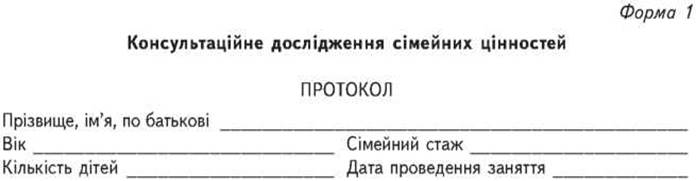 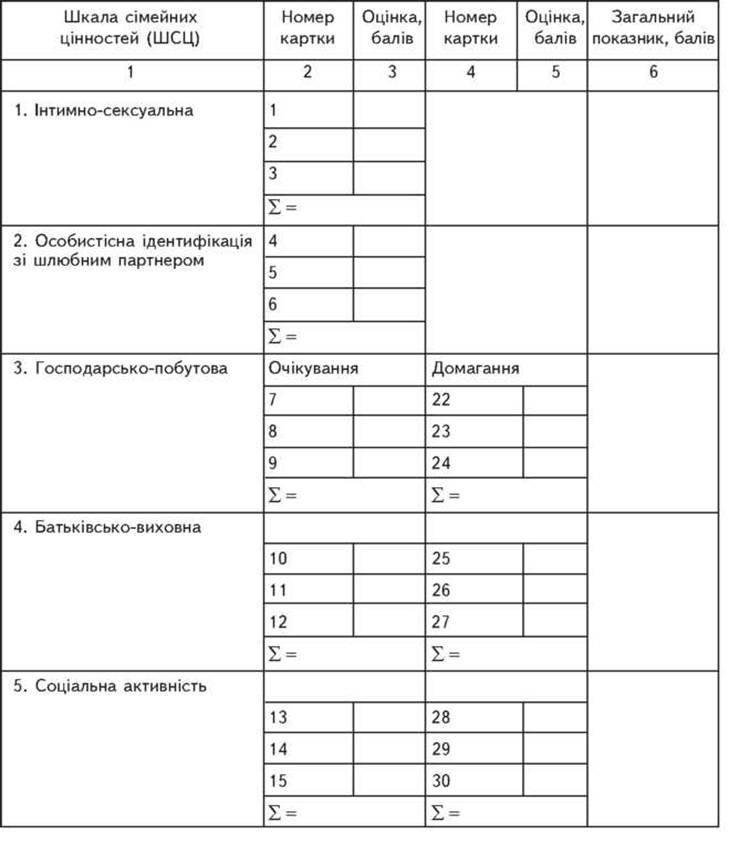 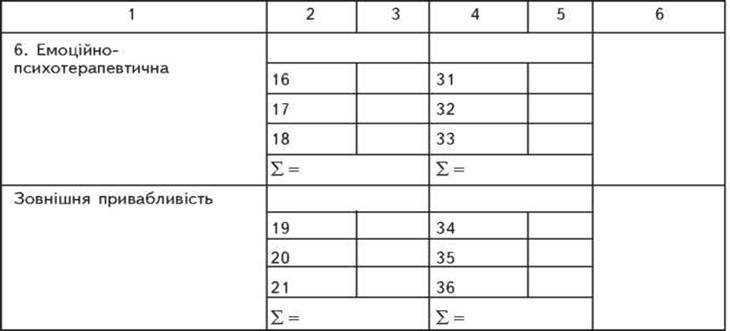 3. Установка чоловіка (дружини) на реалізацію господарсько-побутових функцій сім’ї. Підшкала “Рольові очікування” відбиває ступінь очікування від партнера активного вирішення побутових питань. Чим вищі оцінки за цією підшкалою, тим більше вимог висуває чоловік (дружина) до участі іншого в організації побуту і більше значення мають господарсько-побутові вміння і навички партнера. Підшкала “Рольові домагання” відбиває установки на власну активну участь у веденні домашнього господарства. Загальна оцінка цієї шкали є оцінкою чоловіком (дружиною) значущості побутової організації сім’ї.4. Ставлення чоловіка (дружини) до батьківських обов’язків. Підшкала «Рольові очікування” відбиває окресленість установок дружини (чоловіка) на активну батьківську позицію шлюбного партнера. Підшкала «Рольові домагання” відбиває орієнтацію чоловіка (дружини) на власні обов'язки щодо виховання дітей. Загальна оцінка цієї шкали є показником значущості для чоловіка (дружини) батьківських функцій. Чим вища оцінка шкали, тим істотніше значення має для чоловіка (дружини) роль батька (матері) і більшою мірою він (вона) вважає батьківство основною цінністю, що концентрує навколо себе життя сім'ї.5. Установка чоловіка (дружини) на значущість зовнішньої соціальної активності (професійної, суспільний) для стабільності шлюбно-сімейних стосунків. Підшкала «Рольові очікування” відбиває ступінь орієнтації чоловіка (дружини) на те, що у шлюбного партнера мають бути великі професійні інтереси, він має відігравати активну суспільну роль. Підшкала «Рольові домагання” ілюструє вираженість власних професійних потреб дружини (чоловіка). Загальна оцінка шкали є показником значущості для чоловіка (дружини) позасімейних інтересів, що становлять основні цінності у процесі міжособистісної взаємодії подружжя.6. Установка чоловіка (дружини) на значущість емоційно-психотерапевтичної функції шлюбу. Підшкала «Рольові очікування” відбиває ступінь орієнтації чоловіка (дружини) на те, що шлюбний партнер візьме на себе роль емоційного лідера сім'ї в питаннях корекції психологічного клімату, надання моральної й емоційної підтримки, створення «психотерапевтичної атмосфери”. Підшкала «Рольові домагання” ілюструє прагнення чоловіка (дружини) бути сімейним «психотерапевтом”. Загальна оцінка шкали є показником значущості для чоловіка (дружини) взаємної моральної та емоційної підтримки членів сім'ї, орієнтації на шлюб як середовище, що сприяє психологічному розрядженню і стабілізації.7. Установка чоловіка (дружини) на значущість зовнішнього вигляду, його відповідність стандартам, моді. Підшкала «Рольові очікування” відбиває бажання чоловіка (дружини) мати зовні привабливого партнера. Підшкала «Рольові домагання” ілюструє установку на власну привабливість, прагнення модно і красиво вдягатися. Загальна оцінка шкали є показником орієнтації дружини (чоловіка) на сучасні зразки зовнішнього вигляду.Обробка й аналіз результатів. Передбачає три етапи.1. Аналіз індивідуальних показників шкали сімейних цінностей, рольових очікувань і рольових домагань чоловіка (дружини), що відбувається на основі підрахунку балів у протоколі консультаційного дослідження. У результаті консультант одержує такі дані:уявлення чоловіка (дружини) про ієрархію сімейних цінностей. Чим вищий бал за шкалою сімейних цінностей, тим більш значущою для чоловіка (дружини) є ця сфера життєдіяльності сім'ї;орієнтацію чоловіка (дружини) на активну рольову поведінку шлюбного партнера (“Рольові очікування”), на власну активну роль у сім’ї щодо реалізації сімейних функцій (“Рольові домагання”).2. Порівняльний аналіз уявлень про сімейні цінності та рольові установки чоловіка і дружини. Для цього складають табл. Д.1, за допомогою якої визначають ступінь узгодженості сімейних цінностей подружжя.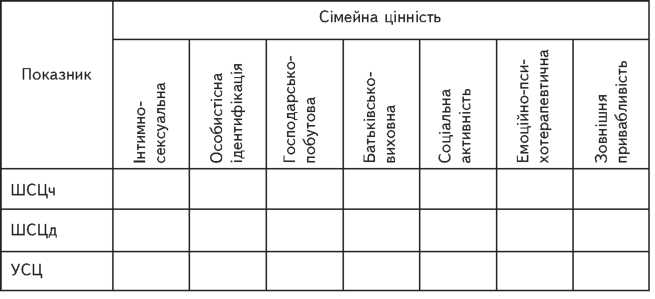 Примітка. ШСЦч, ШСЦд — показники за шкалами сімейних цінностей відповідно чоловіка і дружини; УСЦ — показник узгодженості сімейних цінностей подружжя.Узгодженість сімейних цінностей характеризується різницею балів показників шкали сімейних цінностей чоловіка і шкали сімейних цінностей дружини. Чим менша різниця, тим вищий ступінь узгодженості уявлень подружжя про найбільш значущі сфери життєдіяльності сім’ї. Якщо різниця не перевищує трьох балів, це свідчить про відсутність проблемних стосунків, а якщо різниця перевищує 7 балів, — про високий ступінь конфліктності стосунків.3. Визначення ступеня рольової адекватності подружньої пари у п’яти сферах міжособистісної взаємодії в сім’ї (показники 3—7 ШСЦ).  Для цього складають табл. Д.2, у якій рольова адекватність чоловіка дорівнюватиме різниці балів оцінок рольових домагань дружини і рольових очікувань чоловіка, а рольова адекватність дружини дорівнюватиме різниці балів оцінок рольових домагань чоловіка і рольових очікувань дружини. Чим менша різниця, тим більшою мірою рольова адекватність чоловіка (дружини) і, отже, орієнтація дружини (чоловіка) на особисте виконання певної функції відповідають установкам чоловіка (дружини) на активну роль шлюбного партнера в сім’ї.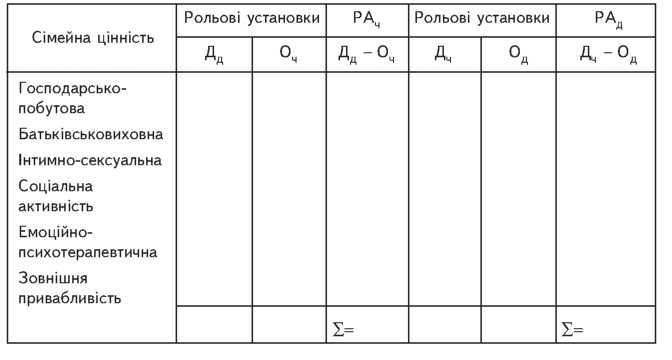 Примітка. РАч, РАД — рольова адекватність відповідно чоловіка і дружини; Дч, Дд — оцінка рольових домагань відповідно чоловіка і дружини; Оч, Од — оцінка рольових очікувань відповідно чоловіка і дружини.За результатами застосування методики консультант складає консультаційний висновок і розроблює конкретні рекомендації для подружньої пари. Аналізуючи ступінь узгодженості сімейних цінностей чоловіка і дружини, консультант зосереджує увагу подружжя на сімейних цінностях, що характеризуються найменшим збігом, оскільки їх неузгодженість є однією з причин рольової невідповідності в подружній парі. Неузгодженість очікувань і домагань шлюбних партнерів є конфліктогенним фактором, що дестабілізує міжособистісні стосунки в сім’ї.Перед заключною бесідою з подружжям консультант має з’ясувати з кожним найдоцільнішу форму подавання інформації про результати обстеження (окрема бесіда з кожним із подружжя або спільне обговорення результатів). З метою унаочнення результатів дослідження про узгодженість сімейних цінностей і рольову адекватність подружжя консультант, як правило, застосовує діаграми.Заключну бесіду консультант повинен побудувати так, щоб подружжя на основі отриманих уявлень кожного з них про рольову взаємодію в сім’ї прийняло спільне рішення про необхідність оптимального розподілу сімейних функцій з обов’язковим урахуванням індивідуальних потреб та інтересів як чоловіка, так і дружини.Жіночий варіант1. Настрій і самопочуття людини залежать від задоволення її сексуальних потреб.2. Щастя у шлюбі залежить від сексуальної гармонії подружжя.3. Сексуальні стосунки — головне у відносинах чоловіка і дружини.4. Головне у шлюбі, щоб чоловік і дружина мали багато спільних інтересів.5. Чоловік — це друг, що поділяє мої інтереси, думки, захоплення.6. Чоловік — це насамперед друг, з яким можна поговорити про свої справи.7. Найголовніша турбота чоловіка — забезпечити матеріальний добробут і побутовий комфорт сім'ї.8. Чоловік має виконувати хатню роботу нарівні з дружиною.9. Чоловік повинен уміти обслуговувати себе, а не чекати, що дружина візьме на себе всі турботи про нього.10. Чоловік має ходити коло дітей не менше, ніж дружина.11. Я хотіла б, щоб мій чоловік любив дітей.12. Про чоловіка я роблю висновок, зважаючи на те, добрий чи поганий він батько.13. Мені подобаються енергійні, ділові чоловіки.14. Я дуже ціную чоловіків, які серйозно захоплені своєю справою.15. Для мене дуже важливо, як оцінюють на роботі ділові і професійні якості мого чоловіка.16. Чоловік повинен уміти створювати в сім'ї теплу, довірчу атмосферу.17. Для мене головне, щоб мій чоловік добре розумів мене і сприймав такою, яка я є.18. Чоловік — це насамперед друг, що уважно і турботливо ставиться до моїх переживань, настрою, стану.19. Мені подобається, коли мій чоловік красиво і модно вдягнений.20. Мені подобаються показні, високорослі чоловіки.21. Чоловік має виглядати так, щоб на нього було приємно подивитися.22. Найважливіша турбота жінки — щоб у сім'ї всі були доглянуті.23. Я завжди знаю, що потрібно купити для моєї сім'ї.24. Я збираю корисні поради господарці: як готувати смачні страви, консервувати овочі, фрукти.25. Головну роль у вихованні дитини завжди відіграє мати.26. Я не боюся труднощів, пов'язаних з народженням і вихованням дитини.27. Я люблю дітей і із задоволенням займаюся з ними.28. Я прагну посісти гідне місце в житті.29. Я хочу стати фахівцем.30. Я пишаюся, коли мені доручають важку і відповідальну роботу.31. Близькі друзі часто звертаються до мене за порадою, з проханням допомогти і підтримати.32. Оточуючі часто звертаються до мене зі своїми бідами.33. Я завжди щиро і зі співчуттям втішаю й опікую людей, які цього потребують.34. Мій настрій багато в чому залежить від того, як я виглядаю.35. Я люблю красиво одягатись, носити прикраси, користуватись космети кою.36. Я надаю великого значення своєму зовнішньому вигляду.РозділПрізвище, ініціали та посада консультантаПідпис, датаПідпис, датаРозділПрізвище, ініціали та посада консультантаЗавданнявидавЗавданняприйняв1.Бурлакова І.А.  – д.психол.н., проф.26.03.2021 р.26.03.2021 р.2.Бурлакова І.А.  – д.психол.н., проф.26.03.2021 р.26.03.2021 р.№з/пНазва етапів Строк  виконання етапівПримітка1Визначення проблеми дослідження та розроблення плану випускної кваліфікаційної роботи бакалавра03.2021р.03.2021р.2Аналіз літератури за проблемою. Робота над теоретичною частиною дослідження.04.2021р.04.2021р.3Опрацювання діагностичного та консультативного інструментарію аналізу стосунків у сім’ї04.2021р.04.2021р.4Узагальнення результатів проведеного аналізу05.2021р.05.2021р.5Розробка рекомендацій щодо особливостей психологічного супроводу жінки з неповної батьківської родини у шлюбі05.2021р.05.2021р.6Підготовка випускної кваліфікаційної роботи бакалавра до захисту та її захист 06.2021р.06.2021р.